СодержаниеI. Целевой разделПояснительная запискаНастоящая программа разработана на основе образовательной программе МБДОУ детского сада №1 «Тополек», на основе Закона «Об образовании» в Российской Федерации и обязательного содержания программы «От рождения до школы» под редакцией Н. Е. Вераксы, Т. С. Комаровой, М.А. Васильевой, с внесенными в нее изменениями в соответствии с действующими ФГОС.  На основе Программы на разных возрастных этапах развития и социализации детей второй младшей группы конструируется мотивирующая образовательная среда.  Мотивирующая  образовательная  среда  предоставляет  систему  условий  развития  детей, включая  пространственно-временные  (гибкость  и  трансформируемость  пространства  и  его предметного  наполнения,  гибкость  планирования),  социальные  (формы  сотрудничества  и общения, ролевые и межличностные отношения всех участников образовательных отношений, включая  педагогов,  детей,  родителей  (законных  представителей),  администрацию),  условия детской  активности  (доступность  и  разнообразие  видов  деятельности,  соответствующих возрастно-психологическим особенностям дошкольников, задачам развития каждого ребенка), материально-технические и другие условия образовательной деятельности. Содержание Программы в соответствии с требованиями Стандарта включает три основных раздела – целевой, содержательный и организационный.  Целевой  раздел  Программы  определяет  ее  цели  и  задачи,  принципы  и  подходы  к формированию Программы, планируемые результаты ее освоения в виде целевых ориентиров.  Содержательный раздел Программы включает описание образовательной деятельности в соответствии с направлениями развития ребенка в пяти образовательных областях – социально-коммуникативной, познавательной, речевой, художественно-эстетической, физической. Программа  определяет  примерное  содержание  образовательных  областей  с  учетом возрастных и индивидуальных особенностей детей в различных видах деятельности, таких как: – игровая (сюжетно-ролевая игра, игра с правилами и другие виды игры),  – коммуникативная (общение и взаимодействие со взрослыми и другими детьми),  – познавательно-исследовательская (исследование и познание природного и социального миров  в  процессе  наблюдения  и  взаимодействия  с  ними),  а  также  такими  видами активности ребенка, как: – восприятие художественной литературы и фольклора,  – самообслуживание и элементарный бытовой труд (в помещении и на улице), –  конструирование  из  разного  материала,  включая  конструкторы,  модули,  бумагу, природный и иной материал,  – изобразительная (рисование, лепка, аппликация), –  музыкальная  (восприятие  и  понимание  смысла  музыкальных  произведений,  пение, музыкально-ритмические движения, игры на детских музыкальных инструментах), – двигательная (овладение основными движениями) формы активности ребенка. Содержательный  раздел  Программы  включает  описание  коррекционно-развивающей работы,  обеспечивающей  адаптацию  и  интеграцию  детей  с  ограниченными  возможностями здоровья в общество.Организационный  раздел  Программы  описывает  систему  условий  реализации образовательной деятельности, необходимых для достижения целей Программы, планируемых результатов  ее  освоения  в  виде  целевых  ориентиров,  а  также  особенности  организации образовательной деятельности, а именно описание:  – психолого-педагогических, кадровых, материально-технических и финансовых условий, – особенностей организации развивающей предметно-пространственной среды,  – особенностей образовательной деятельности разных видов и культурных практик, – способов и направлений поддержки детской инициативы,  – особенностей взаимодействия педагогического коллектива с семьями дошкольников,  –  особенностей  разработки  режима  дня  и  формирования  распорядка  дня  с  учетом возрастных и индивидуальных особенностей детей, их специальных образовательных потребностей. Объем  обязательной  части  основной  образовательной  программы  должен  составлять  не менее  60%  от  ее  общего  объема.  Объем  части  основной  образовательной  программы, формируемой участниками образовательных отношений, должен составлять не более 40% от ее общего объема.  В  соответствии  с  Программой  описание  традиционных  событий,  праздников  и мероприятий с учетом региональных и других социокультурных особенностей рекомендуется включать в часть, формируемую участниками образовательных отношений самостоятельно. Программа  также  содержит  рекомендации  по  развивающему  оцениванию  достижения целей  в  форме  педагогической  и  психологической  диагностики    развития  детей,  а  также качества  реализации  основной  общеобразовательной  программы  Организации.Система оценивания  качества  реализации    программы  Организации  направлена  в  первую  очередь  на оценивание созданных Организацией условий внутри  образовательного  процесса.  Цели и задачи реализации образовательной программы	Ведущие цели Программы  —  создание  благоприятных  условий  для  полноценного проживания ребенком дошкольного детства, формирование основ базовой культуры личности, всестороннее  развитие  психических  и  физических  качеств  в  соответствии  с  возрастными  и индивидуальными особенностями, подготовка к жизни в современном обществе, к обучению в школе, обеспечение безопасности жизнедеятельности дошкольника. Эти цели реализуются в процессе разнообразных видов детской деятельности: игровой, коммуникативной, трудовой, познавательно-исследовательской, продуктивной,  музыкально-художественной, чтения. 	Для достижения целей Программы ставятся следующие задачи: - забота о здоровье, эмоциональном благополучии и своевременном  всестороннем развитии каждого ребенка; -  обеспечения равных возможностей для полноценного развития каждого ребенка в период дошкольного детства независимо от места жительства, пола, нации, языка, социального статуса, психофизиологических и других особенностей (в том числе ограниченных возможностей здоровья);-  объединения обучения и воспитания в целостный образовательный процесс на основе духовно-нравственных и социокультурных ценностей и принятых в обществе правил и норм поведения в интересах человека, семьи, общества; - формирования общей культуры личности детей, в том числе ценностей здорового образа жизни, развития их социальных, нравственных, эстетических, интеллектуальных, физических качеств, инициативности, самостоятельности и ответственности ребенка, формирования предпосылок учебной деятельности;- создание в группе атмосферы  гуманного  и  доброжелательного  отношения  ко  всем воспитанникам,  что  позволяет  растить  их  общительными, добрыми, любознательными, инициативными, стремящимися к самостоятельности и творчеству;-  формирования социокультурной среды, соответствующей возрастным, индивидуальным, психологическим и физиологическим особенностям детей;- максимальное  использование  разнообразных  видов  детской  деятельности,  их интеграция в целях повышения эффективности воспитательно-образовательного процесса; -  творческая организация (креативность) воспитательно-образовательного процесса; вариативность  использования  образовательного  материала,  позволяющая  развивать творчество в соответствии с интересами и наклонностями каждого ребенка; -  уважительное отношение к результатам детского творчества; - единство  подходов  к  воспитанию  детей  в  условиях  дошкольного  образовательного учреждения и семьи;-  обеспечения психолого-педагогической поддержки семьи и повышения компетентности родителей (законных представителей) в вопросах развития и образования, охраны и укрепления здоровья детей.- соблюдение  в  работе  детского  сада  и  начальной  школы  преемственности, исключающей  умственные  и  физические  перегрузки  в  содержании  образования  детей дошкольного возраста, обеспечивая отсутствие давления предметного обучения.1.2. Принципы и подходы в организации образовательного процессаВ  Программе  на  первый  план  выдвигается  развивающая  функция  образования, обеспечивающая  становление  личности  ребенка  и  ориентирующая  педагога  на  его индивидуальные  особенности,  что  соответствует  современным  научным  концепциям дошкольного воспитания о признании самоценности дошкольного периода детства. Программа  построена  на  позициях  гуманно-личностного  отношения  к  ребенку  и направлена  на  его  всестороннее  развитие,  формирование  духовных  и  общечеловеческих ценностей,  а  также  способностей  и  компетенций.  При  разработке  Программы  опирались  на  лучшие  традиции  отечественного дошкольного  образования,  его  фундаментальность:  комплексное  решение  задач  по  охране жизни  и  укреплению  здоровья  детей,  всестороннее  воспитание,  амплификацию  (обогащение) развития  на  основе  организации  разнообразных  видов  детской  творческой  деятельности. Особая  роль  уделяется  игровой  деятельности  как  ведущей  в  дошкольном  детстве  (А.  Н. Леонтьев, А. В. Запорожец, Д. Б. Эльконин и др.).   Основывались  на  важнейшем  дидактическом  принципе—развивающем  обучении  и  научном  положении  Л.  С.  Выготского  о  том,  что  правильно организованное  обучение  «ведет»  за  собой  развитие.  Воспитание  и  психическое  развитие  не могут  выступать  как  два  обособленных,  независимых  друг  от  друга  процесса,  но  при  этом «воспитание  служит  необходимой  и  всеобщей  формой  развития  ребенка»  (В.  В.  Давыдов). Таким образом, развитие в рамках Программы выступает как важнейший результат успешности воспитания и образования детей. Программа  строится  на  принципе  культуросообразности.  Реализация  этого  принципа обеспечивает учет национальных ценностей и традиций в образовании, восполняет недостатки духовно-нравственного  и  эмоционального  воспитания. Образование  рассматривается  как процесс  приобщения  ребенка  к  основным  компонентам  человеческой  культуры  (знание, мораль,  искусство,  труд).  Главный  критерий  отбора  программного  материала—его воспитательная  ценность,  высокий  художественный  уровень  используемых  произведений культуры  (классической  и  народной  — как  отечественной,  так  и  зарубежной),  возможность развития всесторонних способностей ребенка на каждом этапе дошкольного детства. 1.3. Развивающее оценивание качества образовательнойдеятельности по ПрограммеОценивание  качества  образовательной  деятельности,  осуществляемой  Организацией  по Программе,  представляет  собой  важную  составную  часть  данной  образовательной деятельности, направленную на ее усовершенствование.  Концептуальные  основания  такой  оценки  определяются  требованиями  Федерального закона «Об образовании в Российской Федерации», а также Стандарта, в котором определены государственные гарантии качества образования.  Оценивание  качества,  т.  е.  оценивание  соответствия  образовательной  деятельности, реализуемой  Организацией,  заданным  требованиям  Стандарта  и  Программы  в  дошкольном образовании направлено в первую очередь на оценивание созданных Организацией условий в процессе образовательной деятельности. Система  оценки  образовательной  деятельности,  предусмотренная  Программой, предполагает  оценивание  качества  условий  образовательной  деятельности,  обеспечиваемых Организаций,  включая  психолого-педагогические,  кадровые,  материально-технические, финансовые, информационно-методические, управление Организацией и т. д. Программой  не  предусматривается  оценивание  качества  образовательной  деятельности Организации на основе достижения детьми планируемых результатов освоения Программы. Целевые ориентиры, представленные в Программе:- не подлежат непосредственной оценке; - не являются непосредственным основанием оценки как итогового, так и промежуточного уровня развития детей;  - не  являются  основанием  для  их  формального  сравнения  с  реальными  достижениями детей; - не  являются  основой  объективной  оценки  соответствия  установленным  требованиям образовательной деятельности и подготовки детей;  - не являются непосредственным основанием при оценке качества образования.  Программой предусмотрена система мониторинга динамики развития детей, динамики их образовательных достижений, основанная на методе наблюдения и включающая: –  педагогические  наблюдения,  педагогическую  диагностику,  связанную  с  оценкой эффективности педагогических действий с целью их дальнейшей оптимизации; –  детские  портфолио,  фиксирующие  достижения  ребенка  в  ходе  образовательной деятельности;  – карты развития ребенка;  – различные шкалы индивидуального развития.  Программа  предоставляет  Организации  право  самостоятельного  выбора  инструментов  педагогической и психологической диагностики развития детей, в том числе, его динамики. В  соответствии  со  Стандартом  и  принципами  Программы  оценка  качества образовательной деятельности по Программе: 1)  поддерживает  ценности  развития  и  позитивной  социализации  ребенка  дошкольного возраста; 2)  учитывает  факт  разнообразия  путей  развития  ребенка  в  условиях  современного постиндустриального общества; 3)  ориентирует  систему  дошкольного  образования  на  поддержку  вариативности используемых образовательных программ и организационных форм дошкольного образования; 4) обеспечивает выбор методов и инструментов оценивания для семьи, образовательной организации и для педагогов Организации в соответствии: – с разнообразием вариантов развития ребенка в дошкольном детстве,  – разнообразием вариантов образовательной среды,  –  разнообразием  местных  условий  в  разных  регионах  и  муниципальных образованиях Российской Федерации; 5) представляет  собой  основу  для  развивающего  управления  программами  дошкольного образования  на  уровне  Организации,  учредителя,  региона,  страны,  обеспечивая  тем  самым  качество основных образовательных программ дошкольного образования в разных условиях их реализации в масштабах всей страны. Система  оценки  качества  реализации  программ  дошкольного  образования  на  уровне Организации должна обеспечивать участие всех участников образовательных отношений и в то же  время  выполнять  свою  основную  задачу  –  обеспечивать  развитие  системы  дошкольного образования в соответствии с принципами и требованиями Стандарта.  Программой предусмотрены следующие уровни системы оценки качества:  - диагностика развития ребенка, используемая как профессиональный инструмент педагога с  целью  получения  обратной    связи  от  собственных  педагогических  действий  и планирования дальнейшей индивидуальной работы с детьми по Программе;  - внутренняя оценка, самооценка Организации; - внешняя оценка Организации, в том числе независимая профессиональная и общественная оценка. На уровне образовательной организации система оценки качества реализации Программы решает задачи: -  повышения качества реализации программы дошкольного образования; -  реализации  требований  Стандарта  к  структуре,  условиям  и  целевым ориентирам основной образовательной программы дошкольной организации;  - обеспечения объективной экспертизы деятельности Организации в процессе оценки качества программы дошкольного образования;  -  задания  ориентиров  педагогам  в  их  профессиональной  деятельности  и перспектив развития самой Организации; -  создания  оснований  преемственности  между  дошкольным  и  начальным общим образованием. Важнейшим  элементом  системы  обеспечения  качества  дошкольного  образования  в  Организации    является  оценка  качества    психолого-педагогических  условий  реализации основной образовательной программы, и именно психолого-педагогические условия являются основным предметом оценки в предлагаемой системе оценки качества образования на уровне Организации. Это позволяет выстроить систему оценки и повышения качества вариативного, развивающего  дошкольного  образования  в  соответствии  со  Стандартом  посредством экспертизы условий реализации Программы. Ключевым  уровнем  оценки  является  уровень  образовательного  процесса,  в  котором непосредственно участвует ребенок, его семья и педагогический коллектив Организации.  Система  оценки  качества  предоставляет  педагогам  и  администрации  Организации материал для рефлексии своей деятельности и для серьезной работы над Программой, которую  они  реализуют.  Результаты  оценивания  качества  образовательной  деятельности  формируют доказательную  основу  для  изменений  основной  образовательной  программы,  корректировки образовательного процесса и условий образовательной деятельности. Важную  роль  в  системе  оценки  качества  образовательной  деятельности  играют  также семьи  воспитанников  и  другие  субъекты  образовательных  отношений,  участвующие  в оценивании  образовательной  деятельности  Организации,  предоставляя  обратную  связь  о качестве образовательных процессов Организации.  Система оценки качества дошкольного образования: –  должна  быть  сфокусирована  на  оценивании  психолого-педагогических  и  других условий  реализации  основной  образовательной  программы  в  Организации  в  пяти образовательных областях, определенных Стандартом;  –  учитывает  образовательные  предпочтения  и  удовлетворенность  дошкольным образованием со стороны семьи ребенка; –  исключает  использование  оценки  индивидуального  развития  ребенка  в  контексте оценки работы Организации; – исключает унификацию и поддерживает вариативность программ, форм и методов дошкольного образования; –  способствует  открытости  по  отношению  к  ожиданиям  ребенка,  семьи,  педагогов, общества и государства; –  включает  как  оценку  педагогами  Организации  собственной  работы,  так  и независимую  профессиональную  и  общественную  оценку  условий  образовательной деятельности в дошкольной организации; –  использует  единые  инструменты,  оценивающие  условия  реализации  программы  в Организации,  как для самоанализа, так и для внешнего оценивания. 1.4. Значимые характеристики особенностей развития детей дошкольного возраста. Возрастные и индивидуальные особенности	В возрасте 3 – 4 лет ребёнок постепенно выходит за пределы семейного круга. Его общение становится внеситуативным. Взрослый становится для ребёнка не только членом семьи, но и носителем определённой общественной функции. Желание ребёнка выполнять такую же функцию приводит к противоречию с его реальными возможностями. Это противоречие разрешается через развитие игры, которая становится ведущим видом деятельности в дошкольном возрасте.Главной особенностью игры является её условность: выполнение одних действий с одними предметами предполагает их отнесённость к другим действиям с другими предметами. Основным содержанием игры младших дошкольников являются действия с игрушками и предметами-заместителями.	Продолжительность игры небольшая. Младшие дошкольники ограничиваются игрой с одной-двумя ролями и простыми, неразвёрнутыми сюжетами. Игры с правилами в этом возрасте только начинают формироваться. Изобразительная деятельность ребёнка зависит от его представлений о предмете. В этом возрасте они только начинают формироваться. Графические образы бедны. У одних детей в изображениях отсутствуют детали, у других рисунки могут быть более детализированы. Дети уже могут использовать цвет.Большое значение для развития мелкой моторики имеет лепка. Младшие дошкольники способны под руководством взрослого вылепить простые предметы.Известно, что аппликация оказывает положительное влияние на развитие восприятия. В этом возрасте детям доступны простейшие виды аппликации.Конструктивная деятельность в младшем дошкольном возрасте ограничена возведением несложных построек по образцу и по замыслу.В младшем дошкольном возрасте развивается перцептивная деятельность. Дети от использования предэталонов – индивидуальных единиц	 восприятия – переходя к сенсорным эталонам – культурно-выработанным средствам восприятия. К концу младшего дошкольного возраста дети могут воспринимать до 5 и более форм предметов и до 7 и более цветов, способны дифференцировать предметы по величине, ориентироваться в пространстве группы детского сада, а при определённой организации образовательного процесса – и в помещении всего дошкольного учреждения.Развиваются память и внимание. По просьбе взрослого дети могут запомнить 3 – 4 слова и 5 – 6 названий предметов. К концу младшего дошкольного возраста они способны запомнить значительные отрывки из любимых произведений.Продолжает развиваться наглядно-действенное мышление. При этом преобразования ситуаций в ряде случаев осуществляются на основе целенаправленных проб с учётом желаемого результата. В младшем дошкольном возрасте начинает развиваться воображение, которое особенно наглядно проявляется в игре, когда одни объекты выступают в качестве заместителей других.Взаимоотношения детей ярко проявляются в игровой деятельности. Они скорее играют радом, чем активно вступают во взаимодействие. Однако уже в этом возрасте могут наблюдаться устойчивые избирательные взаимоотношения. Конфликты между детьми возникают преимущественно по поводу игрушек. Положение ребёнка в группе сверстников во многом определяется мнением воспитателя.В младшем дошкольном возрасте можно наблюдать соподчинение мотивов поведения в относительно простых ситуациях. Сознательное управление поведением только начинает складываться; во многом поведение ребёнка ещё ситуативное. Вместе с тем можно наблюдать и случаи ограничения собственных побуждений самим ребёнком, сопровождаемые словесными указаниями. Начинает развиваться самооценка, при этом дети в значительной мере ориентируются на оценку воспитателя. Продолжает развиваться также их половая идентификация, что проявляется в характере выбираемых игрушек и сюжетов.1.5. Планируемые результаты освоения Программы. Целевые ориентиры. физически развитый: - овладевший основными культурно-гигиеническими навыками; - сформирован  основные физические качества и потребность в двигательной активности;- самостоятельно выполняет доступные возрасту гигиенические процедуры;- соблюдает элементарные правила здорового образа жизни; 	любознательный, активный:- интересуется новым, неизвестным в окружающем мире (мире предметов и вещей, мире отношений и своем внутреннем мире);- задает вопросы взрослому, любит экспериментировать;- способен самостоятельно действовать (в повседневной жизни, в различных видах детской деятельности);- в случаях затруднений обращается за помощью к взрослому;- принимает живое, заинтересованное участие в образовательном процессе;	эмоционально отзывчивый: - откликается на эмоции близких людей и друзей;- сопереживает персонажам сказок, историй, рассказов;- эмоционально реагирует на произведения изобразительного искусства, музыкальные и художественные произведения, мир природы;овладевший средствами общения и способами взаимодействия со взрослыми и сверстниками:- адекватно использует вербальные и невербальные средства общения;  - владеет диалогической речью и конструктивными способами взаимодействия с детьми и взрослыми (договаривается, обменивается предметами, распределяет действия при сотрудничестве);- способен изменять стиль общения со взрослым или сверстником, в зависимости от ситуации;  способный  управлять своим поведением и планировать свои действия на основе первичных ценностных представлений: - соблюдающий элементарные общепринятые нормы и правила поведения;- поведение ребенка преимущественно определяется не сиюминутными желаниями и потребностями, а требованиями со стороны взрослых и первичными ценностными представлениями о том "что такое хорошо и что такое плохо";- ребенок способен планировать свои действия, направленные на достижение конкретной цели;- соблюдает правила поведения на улице (дорожные правила), в общественных местах (транспорте, магазине, поликлинике, театре и др.); способный решать интеллектуальные и личностные задачи (проблемы), адекватные возрасту:- может применять самостоятельно усвоенные знания и способы деятельности для решения новых задач (проблем), поставленных как взрослым, так и им самим; - в зависимости от ситуации может преобразовывать способы решения задач (проблем);- ребенок способен предложить собственный замысел и воплотить его в рисунке, постройке, рассказе и др.;имеющий первичные представления о себе, семье, обществе, государстве, мире и природе:- имеет представление о себе, собственной принадлежности и принадлежности других людей к определенному полу; - о составе семьи, родственных отношениях и взаимосвязях, распределении семейных обязанностей, семейных традициях; - об обществе, его культурных ценностях; о государстве и принадлежности к нему; о мире;овладевший универсальными предпосылками учебной деятельности, умениями работать по правилу и по образцу, слушать взрослого и выполнять его инструкции; овладевший необходимыми умениями и навыками:- у ребенка сформированы умения и навыки, необходимые для осуществления различных видов детской деятельности.К четырёхлетнему возрасту при успешном освоении Программы достигается следующий уровень развития интегративных качеств ребёнка.Интегративное качество «Физически развитый, овладевший основными культурно-гигиеническими навыками»:- антропометрические показатели (рост, вес) в норме;- владеет соответствующими возрасту основными движениями;- сформирована  потребность в  двигательной  активности: проявляет положительные эмоции  при физической активности, в самостоятельной двигательной деятельности;- проявляет интерес  к участию в  совместных играх и физических упражнениях;- пользуется физкультурным  оборудованием вне занятий (в свободное время); - самостоятельно выполняет доступные возрасту гигиенические процедуры;- самостоятельно или после напоминания взрослого соблюдает элементарные правила поведения во время еды, умывания;- имеет элементарные представления о ценности здоровья, пользе закаливания, необходимости соблюдения правил гигиены в повседневной жизни. Интегративное качество «Любознательный, активный»:- проявляет интерес к различным видам игр, к участию в совместных играх;- интересуется собой (кто я?), сведениями о себе, о своём прошлом, о происходящих с ним изменениях;- интересуется предметами ближайшего окружения, их назначением, свойствами;- проявляет интерес к животным и растениям, к их особенностям, к простейшим взаимосвязям в природе; участвует в сезонных наблюдениях;- задаёт вопросы взрослому, ребёнку старшего возраста, слушает рассказы воспитателя о забавных случаях из жизни;- любит слушать новые рассказы, сказки, стихи; участвует в обсуждениях;- участвует в разговорах во время рассматривания предметов, картин, иллюстраций, наблюдений за живыми объектами; после просмотра спектаклей, мультфильмов;-активен при создании индивидуальных и коллективных композиций в рисунках, в лепке, аппликации; с удовольствием участвует в выставках детских работ; - пытается петь, подпевать, двигаться под музыку;- проявляет интерес к участию в праздниках, постановках, совместных досугах и развлечениях.Интегративное качество «Эмоционально отзывчивый»:- умеет проявлять доброжелательность, доброту, дружелюбие по отношению к окружающим. Откликается на эмоции близких людей и друзей. Делает попытки пожалеть сверстника, обнять его, помочь;- эмоционально и заинтересовано следит за развитием действия в играх-драматизациях и кукольных спектаклях, созданных силами взрослых и старших детей;- слушая новые сказки, рассказы, стихи, следит за развитием действия, сопереживает персонажам сказок, историй, рассказов, пытается с выражением читать наизусть потешки и небольшие стихотворения;- проявляет эмоциональную отзывчивость на произведения изобразительного искусства, на красоту окружающих предметов (игрушки) и объектов природы (растения, животные), испытывает чувство радости; пытается в рисовании, лепке, аппликации изображать простые предметы явления, передавая их образную выразительность;-проявляет эмоциональную отзывчивость на доступные возрасту музыкальные произведения, различает весёлые и грустные мелодии, пытается выразительно передавать игровые и сказочные образы;- пытается отражать полученные впечатления в речи и продуктивных видах деятельности.Интегративное качество «Овладевший средствами общения и способами взаимодействия со взрослыми и сверстниками»:- умеет в быту, в самостоятельных играх посредством речи налаживать контакты, взаимодействовать со сверстниками;- умеет объединяться со сверстниками для игры в группу из 2 – 3 человек на основе личных симпатий, выбирать роль в сюжетно-ролевой игре; проявляет умение взаимодействовать и ладить со сверстниками в непродолжительной совместной игре;- умеет делиться своими впечатлениями с воспитателями и родителями;- может в случае проблемной ситуации обратиться к знакомому взрослому, адекватно реагирует на замечания и предложения взрослого;- обращается к воспитателю по имени и отчеству.Интегративное качество «Способный управлять своим поведением и планировать свои действия на основе первичных ценностных представлений, соблюдающий элементарные общепринятые нормы и правила поведения»:- имеет положительный настрой на соблюдение элементарных правил поведения в детском саду и на улице; на правильное взаимодействие с растениями и животными; отрицательно реагирует на явные нарушения усвоенных им правил;- умеет действовать совместно в подвижных играх и физических упражнениях, согласовывать движения. Готов соблюдать элементарные правила в совместных играх;- может общаться спокойно, без крика. Ситуативно проявляет доброжелательное отношение к окружающим, умение делиться с товарищем; имеет опыт правильной оценки хороших и плохих поступков. Понимает, что надо жить дружно, вместе пользоваться игрушками, книгами, помогать друг другу;- соблюдает правила элементарной вежливости. Самостоятельно или по напоминанию говорит «спасибо», «здравствуйте», «до свидания», «спокойной ночи» (в семье, в группе);- умеет замечать непорядок в одежде и устранять его при небольшой помощи взрослых;- знает, что надо соблюдать порядок и чистоту в помещении и на участке детского сада, после игры убирать на место игрушки, строительный материал;- после объяснения понимает поступки персонажей (произведений, спектаклей) и последствия этих поступков.Интегративное качество «Способный решать интеллектуальные и личностные задачи (проблемы), адекватные возрасту»:- стремится самостоятельно выполнять элементарные поручения, проявляет желание участвовать в уходе за растениями и животными в уголке природы и на участке. Способен  самостоятельно выполнить элементарное поручение (убрать игрушки, разложить материалы к занятиям);- может самостоятельно подбирать атрибуты для той или иной роли; дополнять игровую обстановку недостающими предметами, игрушками;- использует разные способы обследования предметов, включая простейшие опыты;- способен устанавливать простейшие связи между предметами и явлениями, делать простейшие обобщения; - проявляет желание сооружать постройки по собственному замыслу;- умеет занимать себя игрой, самостоятельной художественной деятельностью.Интегративное качество «Имеющий первичные представления о себе, семье, обществе, государстве, мире и природе»:- имеет первичные представления о себе: знает своё имя, свой пол;- имеет первичные гендерное представления (мужчины смелые, сильные; женщины нежные, заботливые);- называют членов своей семьи, их имена;- знает название родного города (посёлка);- знаком с некоторыми профессиями (воспитатель, врач, продавец, повар, шофёр, строитель).Интегративное качество «Овладевший универсальными предпосылками учебной деятельности»:- имеет простейшие навыки организованного поведения в детском саду, дома, на улице;- способен самостоятельно выполнять элементарные поручения, преодолевать небольшие трудности;- в случае проблемной ситуации обращается за помощью;- испытывает положительные эмоции от правильно решённых познавательных задач, от познавательно-исследовательской и продуктивной (конструктивной) деятельности;- в диалоге с педагогом умеет слышать и понять заданный вопрос, не перебивает говорящего взрослого;- проявляет интерес к книгам, к рассматриванию иллюстраций.Интегративное качество «Овладевший необходимыми умениями и навыками»:- у ребёнка сформированы умения и навыки, необходимые для осуществления различных видов детской деятельности;Образовательная область      «Физическое развитие»:- умеет ходить прямо, не шаркая ногами, сохраняя заданное воспитателем направление;- умеет бегать, сохраняя равновесие, изменяя направление, темп бега в соответствии с указанием воспитателя;- сохраняет равновесие при ходьбе и беге по ограниченной плоскости, при перешагивании через предметы; - может ползать на четвереньках, лазать по лесенке стремянке, гимнастической стенке произвольным способом;- энергично отталкивается в прыжках на двух ногах, прыгает в длину с места не менее чем на ;- может катать мяч в заданном направлении с расстояния , бросать мяч двумя руками от груди, из-за головы; ударять мячом об пол, бросать его вверх 2 – 3 раза подряд и ловить; метать предметы правой и левой рукой на расстоянии не менее ;- приучен к опрятности (замечает непорядок в одежде, устраняет его при небольшой помощи взрослого);- владеет простейшими навыками поведения во время еды, умывания.Образовательная область «Социально-коммуникативное развитие»:- может принимать на себя роль, непродолжительно взаимодействовать со сверстниками в игре от имени героя;- умеет объединять несколько игровых действий в единую сюжетную линию; - отражать в игре действия с предметами и взаимоотношения  людей;- способен придерживаться игровых правил в дидактических играх;- способен  следить за развитием театрализованного действия и эмоционально на него отзываться (кукольный, драматический театры);- разыгрывает по просьбе взрослого и самостоятельно небольшие отрывки из знакомых сказок;- имитирует движения, мимику, интонацию изображаемых героев;- может принимать участие в беседах о театре (театр – актёры – зрители, поведение людей в зрительном зале);- умеет самостоятельно одеваться и раздеваться в определённой последовательности;- может помочь накрыть стол к обеду;- кормит рыб и птиц (с помощью воспитателя);- соблюдает элементарные правила поведения в детском саду;- соблюдает элементарные правила взаимодействия с растениями и животными;- имеет элементарные представления о правилах дорожного движения.Образовательная область «Познавательное развитие»:	Продуктивная (конструктивная) деятельность;- знает, называет и правильно использует детали строительного материала;- умеет располагать кирпичики, пластины вертикально;- изменяет постройки, надстраивая или заменяя одни детали другими.	Формирование элементарных математических представлений:- умеет группировать предметы по цвету, размеру, форме (отбирать все красные, все большие, все круглые предметы и т.д.).- может составлять при помощи взрослого  группы из однородных предметов и выделять один предмет из группы;- имеет находить в окружающей обстановке один и много одинаковых предметов;- правильно определяет количественное соотношение двух групп предметов; - понимает конкретный смысл слов: «больше», «меньше», «столько же»;- различает круг, квадрат, треугольник, предметы, имеющие углы и круглую форму;- понимает смысл обозначений: вверху – внизу, впереди – сзади, слева – справа, на, над,  - под, верхняя – нижняя (полоска);- понимает смысл слов: «утро», «вечер», «день», «ночь»;Формирование целостной картины мира.- называет знакомые предметы, объясняет их значение, выделяет и называет признаки (цвет, форма, материал);- ориентируется в помещениях детского сада;- называет свой город (посёлок, село);- знает и называет некоторые растения,  животных и их детёнышей;- выделяет наиболее характерные сезонные изменения в природе;- проявляет бережное отношение к природе.Образовательная область «Речевое развитие»:- пересказывает содержание произведения с опорой на рисунки в книге, на вопросы воспитателя;- называет произведение (в произвольном изложении), прослушав отрывок из него;- может прочитать наизусть небольшое стихотворение при помощи взрослого.Образовательная область «Художественно-эстетическое развитие»Рисование:- изображает отдельные предметы, простые по композиции и  незамысловатые  по содержанию сюжеты;- подбирает цвета, соответствующие изображаемым предметам;- правильно пользуется карандашами, фломастерами, кистью и красками;- рассматривает сюжетные картинки; - отвечает на разнообразные вопросы взрослого, касающиеся ближнего окружения;- использует все части речи, простые нераспространённые предложения и предложения с однородными членами.Лепка:- умеет отделять от большого куска глины небольшие комочки, раскатывать их прямыми и круговыми движениями ладоней;- лепит   различные    предметы,    состоящие   из 1  –   3 частей, используя разнообразные приёмы лепки;Аппликация:- создаёт изображения предметов из готовых фигур;- украшает заготовки из бумаги разной формы;- подбирает цвета, соответствующие изображаемым предметам и по собственному желанию; умеет аккуратно использовать материалы;- слушает музыкальные произведения до конца;- узнаёт знакомые песни;- различает звуки по высоте (в пределах октавы);- замечает изменения в звучании (тихо – громко);- поёт, не отставая и не опережая других;- умеет выполнять танцевальные движения: кружиться в парах, притопывать попеременно ногами, двигаться под музыку с предметами (флажки, листочки, палочки и т.п.);- различает и называет детские музыкальные инструменты (металлофон, барабан и др.).Определение результатов освоения Программы в конкретном возрастном периоде невозможно без знания особенностей развития детей соответствующей возрастной группы, а также   планируемых результатов освоения Программы в предыдущих возрастных периодах дошкольного детства.1.6. Комплектование группы В группе 18 детей.  Из них: 11 девочек, 8 мальчиков.  Многие дети группы владеют первыми навыками самообслуживания, соблюдают правила личной гигиены. У большинства детей развита мелкая моторика. Дети группы любознательны, проявляют познавательную активность, любят слушать сказки, заучивать стихотворения А. Барто. 	В игровой деятельности дети дружелюбны, умеют играть коллективно, в паре, легко делятся игрушками с товарищами.Продолжается совершенствоваться речь, в том числе ее звуковая сторона. В изобразительной деятельности могут изображать предметы круглой, овальной, прямоугольной формы. 50 % детей знают и различают  цвета. СПИСОК ДЕТЕЙII младшая группа «Солнышко»Артёмова И.И. – Кулешова Т.Г.1.7. Данные о контингенте родителей детей группы1.7.1.  Демографические особенностиАнализ социального статуса семей выявил, что в дошкольном учреждении воспитываются дети из полных (16 чел.), неполных (3чел.)  и многодетных (6 чел.) семей. Основной состав родителей – среднеобеспеченные; с высшим (19 чел.) и средним профессиональным (14 чел.) образованием.1.7.2. Национально – культурные особенностиЭтнический состав воспитанников группы:  основной контингент – дети из русскоязычных семей. Обучение и воспитание в ДОУ осуществляется на русском языке.Основной контингент воспитанников проживает в условиях посёлка.Реализация регионального компонента осуществляется через знакомство с национально-культурными особенностями пос. Глубокий. Знакомясь с родным краем, его достопримечательностями, ребенок учится осознавать себя, живущим в определенный временной период, в определенных этнокультурных условиях. Данная информация реализуется через целевые прогулки, беседы, проекты  «Мой посёлок» 1 раз в неделю.II. Содержательный раздел2.  Описание образовательной деятельности2.1. Содержание  образовательной деятельности при работе по пятидневной неделе2.2. Описание вариативных формВоспитательно-образовательный процесс может быть условно подразделен на: - образовательную  деятельность,  осуществляемую  в  процессе  организации  различных видов  детской  деятельности  (игровой,  коммуникативной,  трудовой,  познавательно-исследовательской,  продуктивной, музыкально-художественной,  чтения)  (далее  по  тексту — «организованная образовательная деятельность»); - образовательную деятельность, осуществляемую в ходе режимных моментов; - самостоятельную деятельность детей; - взаимодействие  с  семьями  детей  по  реализации  основной  общеобразовательной программы дошкольного образования. Построение  образовательного  процесса  должно  основываться  на адекватных  возрасту формах  работы  с  детьми.  Выбор  форм  работы  осуществляется  педагогом  самостоятельно  и зависит от контингента воспитанников, оснащенности дошкольного учреждения, культурных и региональных  особенностей,  специфики  дошкольного  учреждения,  от  опыта  и  творческого подхода педагога. В  работе  с  детьми  младшего  дошкольного  возраста  используются  преимущественно игровые,  сюжетные  и  интегрированные  формы  образовательной  деятельности.  Обучение происходит опосредованно, в процессе увлекательной для малышей деятельности. В практике используются разнообразные формы работы с детьми. Организованная образовательная деятельность- игры  дидактические,  дидактические  с  элементами  движения,  сюжетно-ролевые, подвижные,  психологические,  музыкальные,  хороводные,  театрализованные,  игры-драматизации, игры на прогулке, подвижные игры имитационного характера; - просмотр и обсуждение мультфильмов;- чтение  и  обсуждение  программных  произведений  разных  жанров;- создание  педагогических ситуаций;  беседы  социально-нравственного содержания, ситуативные разговоры с детьми; - наблюдения за трудом взрослых, за природой, на прогулке; сезонные наблюдения; - изготовление  предметов  для  игр,  познавательно-исследовательской  деятельности;   изготовление  украшений  для  группового помещения к праздникам, сувениров; украшение предметов для личного пользования; - проектная  деятельность, познавательно-исследовательская деятельность, экспериментирование, конструирование; - оформление  тематических выставок (по временам года, настроению и др.), выставок детского творчества, уголков природы; - викторины, сочинение загадок; - инсценирование  и  драматизация  отрывков  из  сказок,  разучивание  стихотворений, развитие артистических способностей в подвижных играх имитационного характера; - рассматривание  и  обсуждение  предметных  и  сюжетных  картинок,  иллюстраций  к знакомым сказкам и потешкам, игрушек,  эстетически привлекательных предметов  (деревьев, цветов, предметов быта и пр.), произведений искусства (народного, декоративно-прикладного, изобразительного, книжной графики и пр.), обсуждение средств выразительности; - продуктивная деятельность (рисование, лепка, аппликация, художественный труд) по замыслу, на темы народных потешек, по мотивам знакомых стихов и сказок, под музыку, на тему прочитанного или просмотренного произведения; рисование иллюстраций к художественным  произведениям;  рисование,  лепка  сказочных животных;  - слушание  народной,  классической,  детской  музыки,  дидактические игры, связанные с восприятием музыки; - подыгрывание  на  музыкальных  инструментах,  оркестр  детских  музыкальных инструментов; - пение, совместное пение, драматизация песен; - танцы, показ взрослым танцевальных и плясовых музыкально-ритмических движений, показ ребенком плясовых движений, совместные действия детей;- физкультурные  занятия  игровые,  сюжетные,  тематические  (с  одним  видом физических  упражнений),  комплексные  (с  элементами  развит  речи,  математики, конструирования),  контрольно-диагностические,  учебно-тренирующего  характера, физкультминутки; игры и упражнения под тексты стихотворений, потешек, народных песенок, авторских стихотворений, считалок; сюжетные физкультурные занятия на тeмы прочитанных сказок, потешек; ритмическая гимнастика, игры и упражнения под музыку, игровые беседы с элементами движений.  	Мероприятия групповые, межгрупповые и общесадовские:  - физкультурные досуги (проводятся 1-2 раза в месяц); - спортивные праздники (проводятся 2-3 раза в год); - соревнования; - дни здоровья; - тематические досуги; - праздники; - театрализованные представления; - экскурсии. Образовательная деятельность при проведении режимных моментов:- физическое  развитие:  комплексы  закаливающих  процедур  (оздоровительные прогулки, мытье рук прохладной водой перед каждым приемом пищи, полоскание рта и горла после  еды  воздушные  ванны,  ходьба  босиком  по  ребристым  дорожкам  до  и  после  сна, контрастные ножные ванны), утренняя гимнастика, упражнения и подвижные игры во второй половине дня; - социально-коммуникативное развитие:  ситуативные  беседы  при  проведении  режимных моментов, подчеркивание их пользы; развитие трудовых навыков через поручения и задания, дежурства, навыки самообслуживания; помощь взрослым; участие детей в расстановке и уборке инвентаря  и  оборудования  для  занятий,  в  построении  конструкций  для  подвижных  игр  и упражнений  (из  мягких  блоков,  спортивного  оборудования);  формирование  навыков безопасного поведения при проведении режимных моментов; - речевое развитие:  создание речевой развивающей  среды;  свободные диалоги с детьми в играх, наблюдениях, при восприятии картин, иллюстраций, мультфильмов; ситуативные  разговоры  с  детьми;  называние  трудовых  действий  и  гигиенических  процедур, поощрение речевой активности детей; обсуждения  (пользы закаливания,  занятий физической культурой, гигиенических процедур); - художественно-эстетическое развитие: использование музыки в повседневной жизни детей,  в  игре,  в  досуговой  деятельности,  на  прогулке,  в  изобразительной  деятельности,  при проведении  утренней  гимнастики,  привлечение  внимания  детей  к  разнообразным  звукам  в окружающем  мире,  к  оформлению  помещения,  привлекательности  оборудования,  красоте  и чистоте окружающих помещений, предметов, игрушек. Самостоятельная деятельность детей:- социально-коммуникативное развитие: индивидуальные игры, совместные игры, все виды самостоятельной деятельности, предполагающие общение со сверстниками; - речевое  развитие:  самостоятельное  чтение  детьми  коротких стихотворений,  самостоятельные  игры  по  мотивам  художественных  произведений, самостоятельная  работа  в  уголке  книги,  в  уголке  театра,  сюжетно-ролевые  игры, рассматривание  книг  и  картинок;  самостоятельное  раскрашивание  «умных  раскрасок», развивающие  настольно-печатные  игры,  игры  на  прогулке,  дидактические  игры  (развивающие пазлы, рамки-вкладыши, парные картинки); - художественно-эстетическое развитие:  предоставление  детям  возможности самостоятельно рисовать, лепить, конструировать (преимущественно во второй половине дня), рассматривать репродукции картин, иллюстрации, музицировать (пение, танцы), играть на детских музыкальных инструментах (бубен, барабан, колокольчик и пр.), слушать музыку. - физическое  развитие:  самостоятельные  подвижные  игры,  игры  на  свежем  воздухе, спортивные игры и занятия (катание на санках, лыжах, велосипеде и пр.).Взаимодействие с семьями детейВозможные формы работы с семьей даны в разделе «Работа с родителями». 2.2.1. Образовательная деятельность в ходе режимных моментов2.2.2. Сетка  организованной  образовательной  деятельностивторая младшая группа, 2022/2023 учебный год2.3. Проектирование воспитательно-образовательного процессаВоспитательно-образовательный  процесс  следует  строить,  учитывая  контингент воспитанников, их индивидуальные и возрастные особенности, социальный заказ родителей. При  организации  воспитательно-образовательного  процесса  необходимо  обеспечить единство воспитательных, развивающих и обучающих целей и задач, при этом следует решать поставленные  цели  и  задачи,  избегая  перегрузки  детей,  на  необходимом  и  достаточном материале, максимально приближаясь к разумному «минимуму». Построение образовательного процесса  на  комплексно-тематическом  принципе  с  учетом  интеграции  образовательных областей дает возможность достичь этой цели. Построение  всего  образовательного  процесса  вокруг  одной  центральной  темы  дает большие  возможности  для  развития  детей.  Темы  помогают  организовать  информацию оптимальным  способом.  У  дошкольников  появляются  многочисленные  возможности  для практики, экспериментирования, развития основных навыков, понятийного мышления. Тематический принцип построения образовательного процесса позволяет легко вводить региональные и культурные компоненты, учитывать специфику дошкольного учреждения. Введение  похожих  тем    обеспечивает  достижение единства образовательных целей и преемственности в детском развитии на протяжении всего дошкольного  возраста,  органичное  развитие  детей  в  соответствии  с  их  индивидуальными возможностями. Тематический подход позволяет оптимально организовать образовательный процесс для детей с особыми потребностями. Одной теме следует уделять не менее одной недели. Оптимальный период—2-3 недели. Тема должна быть отражена в подборе материалов, находящихся в  группе, и  уголках развития.  В  Программе  для  группы  дано  комплексно-тематическое планирование,  которое  следует  рассматривать  как  примерное.  Дошкольное  образовательное учреждение для введения регионального и культурного компонентов, для учета особенностей своего дошкольного учреждения вправе по своему усмотрению частично или полностью менять темы или названия тем, содержание работы, временной период. Отдельно  выделена  в  Программе  культурно-досуговая  деятельность.  Развитие культурно-досуговой деятельности детей по интересам позволяет обеспечить каждому ребенку отдых  (пассивный  и  активный),  эмоциональное  благополучие,  способствует  формированию умения занимать себя. Формы  работы  и  задачи  развития  культурно-досуговой  деятельности,  примерные перечни  развлечений  и  праздников  даны  для  каждой  возрастной  группы  в  разделах  по возрастам.2.4 Содержание психолого-педагогической работы по освоению детьми образовательных областей.Примерное комплексно-тематическое планирование 2.5. Культурно-досуговая деятельность.Правильная организация культурно-досуговой деятельности детей 3-4 лет предполагает решение педагогом следующих задач.Отдых. Развивать культурно-досуговую деятельность детей по интересам. Обеспечивать каждому ребенку отдых (пассивный и активный), эмоциональное благополучие. Формировать умение занимать себя игрой.	Развлечения. Показывать театрализованные представления. Организовывать прослушивание звукозаписей; просмотр мультфильмов. Проводить развлечения различной тематики (для закрепления и обобщения пройденного материала). Вызывать интерес к новым темам, стремиться, чтобы дети получали удовольствие от увиденного и услышанного во время развлечения.Праздники. Приобщать детей к праздничной культуре. Отмечать государственные праздники (Новый год, «Мамин день»). Содействовать созданию обстановки общей радости, хорошего настроения.Самостоятельная художественная деятельность. Побуждать детей заниматься изобразительной деятельностью, рассматривать иллюстрации в книгах, играть в разнообразные игры; разыгрывать с помощью воспитателя знакомые сказки, обыгрывать народные песенки, потешки.Поддерживать желание детей петь, танцевать, играть с музыкальными игрушками, рисовать, лепить, раскрашивать картинки и т. д.Примерный перечень развлечений и праздниковПраздники. Новогодняя елка, «Мамин праздник», День защитника Отечества, «Осень», «Весна», «Лето».Тематические праздники и развлечения. «Здравствуй, осень!», «В весеннем лесу», «Здравствуй, лето!», «Ой, бежит ручьем вода», «На бабушкином дворе», «Во саду ли, в огороде», «На птичьем дворе».Театрализованные представления. «Маша и медведь», «Теремок», «Волк и козлята», «Заюшкина избушка» (по мотивам рус. нар. сказок); «Потешки да шутки», «Были-небылицы», «Бабушка-загадушка» (по мотивам русского фольклора).Музыкально литературные развлечения. Концерт для кукол, представление «Мы любим петь и танцевать»,Спортивные развлечения. «Кто быстрее?», «Зимние радости», «Мы растем сильными и смелыми».Забавы. «Музыкальные заводные игрушки», «Сюрпризные моменты»; забавы с красками, карандашами и т.д.Фокусы. «Цветная водичка», «Волшебная коробочка».2.6. Содержание психолого-педагогической работы по освоению детьми образовательных областейОбразовательная область «Физическая культура» Данная область направлена на достижение целей охраны здоровья детей и формирования основы культуры здоровья через решение следующих задач:- сохранение и укрепление физического и психического здоровья детей;- воспитание культурно гигиенических навыков;- формирование начальных представлений о здоровом образе жизни.Сохранение и укрепление физического и психического здоровья детей	Продолжать укреплять и охранять здоровье детей, создавать условия для систематического закаливания организма, формирования и совершенствования основных видов движений.Осуществлять постоянный контроль за выработкой правильной осанки.Осуществлять под руководством медицинского персонала комплекс закаливающих процедур с использованием различных природных факторов (воздух, солнце, вода).Обеспечивать в помещении оптимальный температурный режим, регулярное проветривание.Приучать детей находиться в помещении в облегченной одежде. Обеспечивать их пребывание на воздухе в соответствии с режимом дня.Ежедневно проводить утреннюю гимнастику продолжительностью 5-6 минут.Воспитание культурно-гигиенических навыковСовершенствовать культурно-гигиенические навыки, формировать простейшие навыки поведения во время еды, умывания.Приучать детей следить за своим внешним видом. Продолжать формировать умение правильно пользоваться мылом, аккуратно мыть руки, лицо, уши; насухо вытираться после умывания, вешать полотенце на место, пользоваться расческой и носовым платком.Формировать элементарные навыки поведения за столом: правильно пользоваться столовой и чайной ложками, вилкой, салфеткой; не крошить хлеб, пережевывать пищу с закрытым ртом, не разговаривать с полным ртом.Формирование начальных представлений о здоровом образе жизниРазвивать умение детей различать и называть органы чувств (глаза, рот, нос, уши), дать представление об их роли в организме и о том, как их беречь и ухаживать за ними.Дать представления о полезной и вредной пище; об овощах и фруктах, молочных продуктах, полезных для здоровья человека.Дать представление о том, что утренняя зарядка, игры, физические упражнения вызывают хорошее настроение; с помощью сна восстанавливаются силы.Познакомить детей с упражнениями, укрепляющими различные органы и системы организма. Дать представление о необходимости закаливания.Дать представление о ценности здоровья; формировать желание вести здоровый образ жизни.Воспитывать бережное отношение к своему телу, своему здоровью, здоровью других детей.Формировать умение сообщать о самочувствии взрослым, избегать ситуаций, приносящих вред здоровью, осознавать необходимость лечения.Формировать потребность в соблюдении навыков гигиены и опрятности в повседневной жизни.Оздоровительные мероприятияУтренний прием детей на воздухе            Утренняя гимнастикаГимнастика после сна                                 Контрастное   воздушное закаливаниеДыхательная гимнастика                                                                      БосохождениеРебристая доска                                            Дорожка с пуговицамиУмывание прохладной водой                                                            ВитаминизацияПрогулка 2 раза в день                                 Сон без маечек                                                          Организация питания                                   Соблюдение воздушного режимаПроветривание помещений                         Световой режимФизическая культура (см. Рабочую Программу физинструктора)Образовательная область «Социально-коммуникативное развитие».- Развитие игровой деятельности детей.- Приобщение к элементарным общепринятым нормам и правилам взаимоотношения со сверстниками и взрослыми (в том числе моральным).- Формирование гендерной, семейной, гражданской принадлежности, патриотических чувств, чувства принадлежности к мировому сообществу.Развитие игровой деятельностиПоощрять участие детей в совместных играх. Развивать интерес к различным видам игр.Помогать детям объединяться для игры в группы по 2-3 человека на основе личных симпатий. Развивать умение соблюдать в ходе игры элементарные правила.В процессе игр с игрушками, природными и строительными материалами развивать у детей интерес к окружающему миру.Сюжетно-ролевые игрыСпособствовать возникновению игр на темы из окружающей жизни, по мотивам литературных произведений (потешек, песенок, сказок, стихов); обогащению игрового опыта посредством объединения отдельных действий в единую сюжетную линию.Развивать умение выбирать роль, выполнять в игре с игрушками несколько взаимосвязанных действий (готовить обед, накрывать на стол, кормить). Формировать умение взаимодействовать в сюжетах с двумя действующими лицами (шофер—пассажир, мама—дочка, врач — больной); в индивидуальных играх с игрушками-заместителями исполнять роль за себя и за игрушку.Показывать детям способы ролевого поведения, используя обучающие игры.Поощрять попытки детей самостоятельно подбирать атрибуты для той или иной роли; дополнять игровую обстановку недостающими предметами, игрушками.Усложнять, обогащать предметно-игровую среду за счет использования предметов полифункционального назначения и увеличения количества игрушек. Учить детей использовать в играх строительный материал (кубы, бруски, пластины), простейшие деревянные и пластмассовые конструкторы, природный материал (песок, снег, вода); разнообразно действовать с ними (строить горку для кукол, мост, дорогу; лепить из снега заборчик, ломик; пускать по воде игрушки).Развивать умение взаимодействовать и ладить друг с другом в непродолжительной совместной игре.Подвижные игрыРазвивать активность детей в двигательной деятельности. Организовывать игры со всеми детьми. Поощрять игры с каталками, автомобилями, тележками, велосипедами; игры, в которых развиваются навыки лазанья, ползания; игры с мячами, шарами, развивающие ловкость движений.Постепенно вводить игры с более сложными правилами и сменой видов движений.Театрализованные игрыПробуждать интерес детей к театрализованной игре, создавать условия для ее проведения. Формировать умение следить за развитием действия в играх-драматизациях и кукольных спектаклях, созданных силами взрослых и старших детей.Развивать умение имитировать характерные действия персонажей (птички летают, козленок скачет), передавать эмоциональное состояние человека (мимикой, позой, жестом, движением).Знакомить детей с приемами вождения настольных кукол. Учить сопровождать движения простой песенкой.Вызывать желание действовать с элементами костюмов (шапочки, воротнички и т. д.) и атрибутами как внешними символами роли.Развивать стремление импровизировать на несложные сюжеты песен, сказок. Вызывать желание выступать перед куклами и сверстниками, обустраивая место для выступления.Дидактические игрыЗакреплять умение подбирать предметы по цвету и величине (большие, средние и маленькие шарики 2-3 цветов), собирать пирамидку из уменьшающихся по размеру колец, чередуя в определенной последовательности 2-3 цвета. Учить собирать картинку из 4-6 частей («Наша посуда», «Игрушки» и др.).В совместных дидактических играх развивать умение выполнять постепенно усложняющиеся правила.Приобщение к элементарным общепринятым нормами правилам взаимоотношения со сверстниками и взрослыми(в том числе моральным)Закреплять навыки организованного поведения в детском саду, дома, на улице. Продолжать формировать элементарные представления о том, что хорошо и что плохо.Создавать условия для формирования доброжелательности, доброты, дружелюбия. Обеспечивать условия для нравственного воспитания детей. Поощрять попытки пожалеть сверстника, обнять его, помочь. Создавать игровые ситуации, способствующие формированию внимательного, заботливого отношения к окружающим.Развивать умение детей общаться спокойно, без крика. Формировать доброжелательное отношение друг к другу, умение делиться с товарищем, опыт правильной оценки хороших и плохих поступков.Приучать детей к вежливости (учить здороваться, прощаться, благодарить за помощь).Приучать жить дружно, вместе пользоваться игрушками, книгами, помогать друг другуФормировать уважительное отношение к окружающим.Формирование гендерной, семейной, гражданской принадлежности,патриотических чувств, чувства принадлежности к мировому сообществуОбраз Я. Продолжать формировать элементарные представления о росте и развитии ребенка, изменении его социального статуса в связи с началом посещения детского сада.Постепенно формировать образ Я. Сообщать детям разнообразные, касающиеся непосредственно их сведения (ты мальчик, у тебя серые глаза, ты любишь играть и т.п.), в том числе сведения о прошлом (не умел ходить, говорить; ел из бутылочки) и о происшедших с ними изменениях (сейчас умеешь правильно вести себя за столом, рисовать, танцевать; знаешь «вежливые» слова). Формировать начальные представления о человеке, Формировать первичные гендерные представления (мальчики сильные, умелые; девочки нежные, женственные).Семья. Беседовать с ребенком о членах его семьи, закреплять умение называть их имена.Детский сад. Через вовлечение детей в жизнь группы продолжать нормировать чувство общности, значимости каждого ребенка для детского сада. Стимулировать детей (желательно привлекать и родителей) посильному участию в оформлении группы, созданию ее символики и традиций. Знакомить с традициями детского сада. Знакомить с правами (на игру, доброжелательное отношение, новые знания и др.) и обязанностями (самостоятельно кушать, одеваться, убирать игрушки и др.) детей в группе.Напоминать имена и отчества работников детского сада (музыкальный руководитель, медицинская сестра, заведующая, старший воспитатель и др.). Учить здороваться с педагогами и детьми, прощаться с ними. Родная страна. Дать первые представления о родной стране (название родного города, поселка). Знакомить с родной культурой, с изделиями (игрушками) народных мастеров. Побуждать детей рассказывать о том, где  они гуляли в выходные дни (в парке, сквере, детском городке).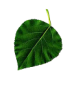 Развитие трудовой деятельности	Воспитание ценностного отношения к собственному труду, труду других людей и его результатам;	Формирование первичных представлений о труде взрослых, его роли в обществе и жизни каждого человека».Продолжать воспитывать желание участвовать в трудовой деятельности.Самообслуживание. Развивать умение детей самостоятельно одеваться и раздеваться в определенной последовательности (надевать и снимать .. жду, расстегивать и застегивать пуговицы, складывать, вешать предметы одежды и т.п.). Воспитывать опрятность, умение замечать непорядок в одежде и устранять его при небольшой помощи взрослых.Хозяйственно бытовой труд. Побуждать детей к самостоятельному выполнению элементарных поручений: готовить материалы к занятиям " - чети, доски для лепки и пр.), после игры убирать наместо игрушки, строительный материал.Приучать соблюдать порядок и чистоту в помещении и на участке детского сада.Во второй половине года начинать формировать у детей умения, необходимые при дежурстве по столовой: помогать накрывать стол к обеду (раскладывать ложки, расставлять хлебницы (без хлеба), тарелки, чашки и т. п.).Труд в природе. Воспитывать желание участвовать в уходе за растениями и животными в уголке природы и на участке.Формировать умение обращать внимание на изменения, произошедшие со знакомыми растениями (зацвела сирень, появились плоды на яблоне и т.д.).Приучать с помощью взрослого кормить рыб, птиц, поливать комнатные растения, растения на грядках, сажать лук, собирать овощи, расчищать дорожки от снега, счищать снег со скамеек.Воспитание ценностного отношения к собственному труду, труду других людей и его результатамФормировать положительное отношение к труду взрослых. Воспитывать желание принимать участие в посильном груде, умение преодолевать небольшие трудности.Продолжать воспитывать уважение к людям знакомых профессий. Побуждать оказывать помощь взрослым, воспитывать бережное отношение к результатам их труда.Формировать бережное отношение к собственным поделкам и поделкам сверстников. Побуждать рассказывать о них.Формирование первичных представлений о труде взрослых, его роли в обществе и жизни каждого человекаВоспитывать интерес к жизни и труду взрослых.Продолжать знакомить с трудом близких взрослых.Рассказывать детям о понятных им профессиях (воспитатель, помощник воспитателя, музыкальный руководитель, врач, продавец, повар, шофер, строитель), расширять и обогащать представления о трудовых действиях, результатах труда.Формирование представлений об опасных для человека и окружающего мира природы ситуациях и способах поведения в них.Приобщение к правилам безопасного для человека и окружающего мира природы поведения.	Передачу детям знаний о правилах безопасности дорожного движения в качестве пешехода и пассажира транспортного средства.Формирование осторожного и осмотрительного отношения к потенциально опасным для человека и окружающего мира природы ситуациям.Формирование основ безопасности собственной жизнедеятельностиПродолжать знакомить детей с элементарными правилами поведения в детском саду: играть с детьми, не мешая им и не причиняя боль; уходить из детского сада только с родителями; не разговаривать с незнакомыми людьми и не брать у них угощения и различные предметы, сообщать воспитателю о появлении на участке незнакомого человека и т. д. Продолжать объяснять детям, что нельзя брать в рот различные предметы, засовывать их в уши и нос.Учить умение соблюдать правила безопасного передвижения в помещении и  осторожно спускаться и подниматься по лестнице; держаться за перила. Формировать представления о том, что следует одеваться по погоде (в солнечную погоду носить панаму, в дождь—надевать резиновые сапоги и т.д.). О правилах безопасности дорожного движения. Расширять представления детей о правилах дорожного движения: рассказать, что автомобили ездят по  дороге (проезжей части), а пешеходы ходят по тротуару; светофор регулирует движение транспорта и пешеходов. Рассказать, что светофор имеет три световых сигнала (красный, желтый, зеленый). Напоминать, что переходить дорогу можно только со взрослыми на зеленый сигнал светофора или по пешеходному переходу «Зебра», обозначенному белыми полосками.Формировать умение различать проезжую часть дороги, тротуар, обочину. Напоминать детям о том, что необходимо останавливаться, подходя к проезжей части дороги; переходя дорогу, нужно крепко держать взрослых за руку. Знакомить детей со специальными видами транспорта: «Скорая помощь» лет по вызову к больным людям), пожарная машина (едет тушить пожар).Формирование предпосылок экологического сознанияПродолжать формировать элементарные представления о способах взаимодействия с растениями и животными: рассматривать растения не наносить им вред; наблюдать за животными, не беспокоя их и не причиняя им вреда; кормить животных только с разрешения взрослых.Объяснять детям, что нельзя без разрешения взрослых рвать растения и есть их — они могут оказаться ядовитыми.Формировать умение понимать простейшие взаимосвязи в природе (если растение не полить, оно может засохнуть и т. п.). Учить закрывать кран с водой.Знакомить с правилами поведения в природе (не рвать без надобности растения, не ломать ветки деревьев, не трогать животных и др.).Образовательная область «Познавательное развитие»:- сенсорное развитие;-развитие познавательно исследовательской и продуктивной (конструктивной) деятельности;- формирование элементарных математических представлений;- формирование целостной картины мира, расширение кругозора детей».Сенсорное развитиеПродолжать развивать восприятие, создавать условия для ознакомления детей с цветом, формой, величиной, осязаемыми свойствами предметов (теплый, холодный, твердый, мягкий, пушистый и т.п.); развивать умение воспринимать звучание различных музыкальных инструментов, родной речи.Закреплять умение выделять цвет, форму, величину как особые свойства предметов; группировать однородные предметы по нескольким сенсорным признакам: величине, форме, цветуСовершенствовать навыки установления тождества и различия предметов по их свойствам: величине, форме, цвету. Подсказывать детям название формы (круглая, треугольная, прямоугольная и квадратная).Обогащать чувственный опыт детей и умение фиксировать его в речи.Совершенствовать восприятие детей, активно включая все органы чувств. Развивать образные представления.Продолжать показывать разные способы обследования предметов, активно включать движения рук по предмету и его частям.Развитие познавательно-исследовательской и продуктивной (конструктивной) деятельностиПоощрять исследовательский интерес, проведение простейших наблюдений. Учить способам обследования предметов, включая простейшие опыты (тонет — не тонет, рвется — не рвется).Подводить детей к простейшему анализу созданных построек. Совершенствовать конструктивные умения. Закреплять умение различать, называть и использовать основные строительные детали (кубики, кирпичики, пластины, цилиндры, трехгранные призмы), сооружать новые постройки, используя полученные ранее умения (накладывание, приставление, прикладывание), использовать в постройках детали разного цвета. Вызывать чувство радости при удавшейся постройке.Учить располагать кирпичики, пластины вертикально (в ряд, по кругу, по периметру четырехугольника), ставить их плотно друг к другу, на определенном расстоянии (заборчик, ворота). Побуждать детей к созданию вариантов конструкций, добавляя другие детали (на столбики ворот ставить трехгранные призмы, рядом со столбами — кубики и др.). Изменять постройки двумя способами: заменяя одни детали другими или надстраивая их в высоту, длину (низкая и высокая башенка, короткий и длинный поезд).Развивать желание сооружать постройки по собственному замыслу. Продолжать учить детей обыгрывать постройки, объединять их по сюжету: дорожка и дома — улица; стол, стул, диван — мебель для кукол. Приучать после игры аккуратно складывать детали в коробки.Продуктивная деятельность. Развивать продуктивную деятельность, организовывать презентацию ее результатов. Формировать представление  о связи результата деятельности и собственной целенаправленной активности, то есть об авторстве продукта.Формирование элементарных математических представленийКоличество. Развивать умение видеть общий признак предметов группы (все мячи — круглые, эти — все красные, эти — все большие и т. д.).Формировать умение составлять группы из однородных предметов и выделять из них отдельные предметы; различать понятия много, один, по одному, ни одного; находить один и несколько одинаковых предметов в окружающей обстановке; понимать вопрос «Сколько?»; при ответе пользоваться словами много, один, ни одного.Формировать умение сравнивать две равные (неравные) группы предметов на основе взаимного сопоставления элементов (предметов). Познакомить с приемами последовательного наложения и приложения предметов одной группы к предметам другой. Развивать умение понимать вопросы «Поровну ли?», «Чего больше (меньше)?»; отвечать на вопросы, пользуясь предложениями типа: «Я на каждый кружок положил грибок. Кружков больше, а грибов меньше» или «Кружков столько же, сколько грибов»Величина. Сравнивать предметы контрастных и одинаковых размеров; при сравнении предметов соизмерять один предмет с другим по заданному признаку величины (длине, ширине, высоте, величине в целом), пользуясь приемами наложения и приложения; обозначать результат сравнения слоями: длинный — короткий, одинаковые (равные) по длине, широкий — узкий ,  одинаковые (равные) по ширине, высокий - низкий, одинаковые (равные) по высоте, большой — маленький, одинаковые (равные) по величине.Форма. Познакомить с геометрическими фигурами: круг, квадрат, треугольник. Обследовать форму этих фигур, используя зрение и осязание.Ориентировка в пространстве. Развивать умение ориентироваться в расположении частей своего тела и в соответствии с ними различать пространственные направления от себя: вверху — внизу, впереди — сзади (позади), справа — слева; различать правую и левую руки.Ориентировка во времени. Формировать умение ориентироваться в контрастных частях суток: день — ночь, утро ~ вечер.Формирование целостной картины мира, расширение кругозорапредметное и социальное окружение.Формировать умение сосредоточивать внимание на предметах и явлениях предметно-пространственной развивающей среды; устанавливать простейшие связи между предметами и явлениями, делать простейшие обобщения.Продолжать знакомить детей с предметами ближайшего окружения, их назначением. Развивать умение определять цвет, величину, форму, вес (легкий, тяжелый) предметов; расположение их по отношению к себе (далеко, близко, высоко).Знакомить с материалами (дерево, бумага, ткань, глина), их свойствами (прочность, твердость, мягкость).Формировать умение группировать (чайная, столовая, кухонная посуда) и классифицировать (посуда — одежда) хорошо знакомые предметы.Знакомить с театром через мини-спектакли и представления, а также через игры-драматизации по произведениям детской литературы.Знакомить с ближайшим окружением (основными объектами городской/поселковой инфраструктуры): дом, улица, магазин, поликлиника, парикмахерская.Знакомить с доступными пониманию ребенка профессиями (врач, милиционер, продавец, воспитатель).  Ознакомление с природойРасширять представления детей о растениях и животных. Продолжать знакомить с домашними животными и их детенышами, особенностями их поведения и питания.Знакомить детей с обитателями уголка природы: аквариумными рыбками и декоративными птицами (волнистыми попугайчиками, канарейками).Расширять представления о диких животных (медведь, лиса, белка, еж и др.). Познакомить с лягушкой.Учить наблюдать за птицами, прилетающими на участок (ворона, голубь, синица, воробей, снегирь), подкармливать их зимой.Расширять представления детей о насекомых (бабочка, майский жук, божья коровка, стрекоза).Развивать умение отличать и называть по внешнему виду', овощи (огурец, помидор, морковь, репа), фрукты (яблоко, груша), ягоды (малина, смородина).Знакомить с некоторыми растениями данной местности: с деревьями, цветущими травянистыми растениями (одуванчик, мать-и-мачеха).Знакомить с комнатными растениями (фикус, герань). Дать представления о том, что для роста растений нужны земля, вода и воздух.Знакомить с характерными особенностями следующих друг за другом времен года и теми изменениями, которые происходят в связи с этим в жизни и деятельности взрослых и детей.Дать представления о свойствах воды (льется, переливается, нагревается, охлаждается), песка (сухой — рассыпается, влажный — лепится), снега (холодный, белый, от тепла — тает).Формировать представления о простейших взаимосвязях, в живой и неживой природе. Знакомить с правилами поведения в природе (не рвать без надобности растения, не ломать ветки деревьев, не трогать животных и др.).Сезонные наблюденияОсень. Развивать умение замечать изменения в природе: становится холоднее, идут дожди, люди надевают теплые вещи, листья начинают изменять окраску и опадать, птицы улетают в теплые края.Расширять представления о том, что осенью собирают урожай овощей и фруктов. Развивать умение различать по внешнему виду, вкусу, форме наиболее распространенные овощи и фрукты и называть их.Зима. Расширять представления о характерных особенностях зимней природы (холодно, идет снег; люди надевают зимнюю одежду).Организовывать наблюдения за птицами, прилетающими на участок, подкармливать их. Учить замечать красоту зимней природы: деревья в снежном уборе, пушистый снег, прозрачные льдинки и т.д.Побуждать участвовать в катании с горки на санках, лепке поделок из снега, украшении снежных построек.Весна. Продолжать знакомить с характерными особенностями весенней природы: ярче светит солнце, снег начинает таять, становится рыхлым, выросла трава, распустились листья на деревьях, появляются бабочки и майские жуки.Расширять представления детей о простейших связях в природе: стало пригревать солнышко — потеплело — появилась травка, запели птицы, люди заменили теплую одежду на облегченную.Показать, как сажают семена цветочных растений и овощей на грядки.Лето. Расширять представления о летних изменениях в природе: жарко, яркое солнце, цветут растения, люди купаются, появляются птенцы в гнездах.Дать детям элементарные знания о садовых и огородных растениях. Закреплять знания о том, что летом созревают многие фрукты, овощи и ягоды.Развитие свободного общения со взрослыми и детьми.Развитие всех компонентов устной речи детей (лексической стороны, грамматического строя речи, произносительной стороны речи; связной речи—диалогической и монологической форм) в различных формах и видах детской деятельности;Практическое овладение воспитанниками нормами речи».Развитие свободного общения со взрослыми и детьмиПродолжать помогать детям общаться со знакомыми взрослыми и сверстниками посредством поручений (спроси, выясни, предложи помощь, поблагодари и т. п.),Подсказывать детям образцы обращения ко взрослым, зашедшим в группу («Скажите: «Проходите, пожалуйста», «Предложите: „Хотите посмотреть...", «Спросите: „Понравились ли наши рисунки?" »). В быту, в самостоятельных играх помогать детям посредством речи взаимодействовать и налаживать контакты друг с другом («Посоветуй Мите перевозить кубики на большой машине», «Предложи Саше сделать ворота пошире», «Скажи: „Стыдно драться! Ты уже большой"»).Помогать детям доброжелательно общаться друг с другом.Продолжать приучать детей слушать рассказы воспитателя о забавных случаях из жизни. Формировать потребность делиться своими впечатлениями с воспитателями и родителями.Поощрять желание задавать вопросы воспитателю и сверстникам.Образовательная область «Речевое развитие»Формирование словаряНа основе обогащения представлений о ближайшем окружении продолжать расширять и активизировать словарный запас детей. Уточнять названия и назначение предметов одежды, обуви, головных уборов, посуды, мебели, видов транспорта.Развивать умение различать и называть существенные детали и части предметов (у платья — рукава, воротник, карманы, пуговицы), качества (цвет и его оттенки, форма, размер), особенности поверхности (гладкая, пушистая, шероховатая), некоторые материалы и их свойства (бумага легко рвется и размокает, стеклянные предметы бьются, резиновые игрушки после сжимания восстанавливают первоначальную форму), местоположение (за окном, высоко, далеко, под шкафом).Обращать внимание детей на некоторые сходные по назначению предметы (тарелка — блюдце, стул — табурет, шуба — пальто — дубленка).Развивать умение понимать обобщающие слова (одежда, посуда, мебель, овощи, фрукты, птицы и т. п.); называть части суток (утро, день, вечер, ночь); называть домашних животных и их детенышей, овощи и фрукты.Звуковая культура речиСовершенствовать умение детей внятно произносить в словах гласные (а, у, и, о, э) и некоторые согласные звуки (п — 6 — т — д — к — г; ф — в;т — с — з — ц).Развивать моторику речедвигательного аппарата, слуховое восприятие, речевой слух и речевое дыхание, уточнять и закреплять артикуляцию звуков. Вырабатывать правильный темп речи, интонационную выразительность. Формировать умение отчетливо произносить слова и короткие фразы, говорить спокойно, с естественными интонациями.Грамматический строй речиСовершенствовать умение детей согласовывать прилагательные с существительными в роде, числе, падеже; употреблять существительные с предлогами (в, на, под, за, около). Помогать употреблять в речи имена существительные в форме единственного и множественного числа, обозначающие животных и их детенышей (утка — утенок — утята); форму множественного числа существительных в родительном падеже (ленточек, матрешек, книг, груш, слив). Относиться к словотворчеству детей как к этапу активного овладения грамматикой, подсказывать им правильную форму слова.Помогать детям получать из нераспространенных простых предложений (состоят только из подлежащего и сказуемого) распространенные путем введения в них определений, дополнений, обстоятельств; составлять предложения с однородными членами («Мы пойдем в зоопарк и увидим слона, зебру и тиграм).Связная речьРазвивать диалогическую форму речи.Вовлекать детей в разговор во время рассматривания предметов, картин, иллюстраций; наблюдений за живыми объектами; после просмотра спектаклей, мультфильмов.Формировать умение вести диалог с педагогом: слушать и понимать заданный вопрос, понятно отвечать на него, говорить в нормальном темпе, v перебивая говорящего взрослого.Напоминать детям о необходимости говорить «спасибо», «здравствуйте», «до свидания», «спокойной ночи» (в семье, группе).Развивать инициативную речь детей во взаимодействиях со взрослыми и другими детьми.В целях развития инициативной речи, обогащения и уточнения представлений о предметах ближайшего окружения предоставлять детям для самостоятельного рассматривания картинки, книги, наборы предметов.Формирование целостной картины мира, в том числе первичных ценностных представлений.Развитие литературной речи.Приобщение к словесному искусству, в том числе развитие художественного восприятия и эстетического вкуса.Формирование интереса и потребности в чтенииЧитать знакомые, любимые детьми художественные произведения, рекомендованные Программой для первой младшей группы.Воспитывать умение слушать новые сказки, рассказы, стихи, следить за развитием действия, сопереживать героям произведения. Объяснять детям поступки персонажей и последствия этих поступков.Развивать умение с помощью воспитателя инсценировать и драматизировать небольшие отрывки из народных сказок.Повторять наиболее интересные, выразительные отрывки из прочитанного произведения, предоставляя детям возможность договаривать слова и несложные для воспроизведения фразы.Учить детей читать наизусть потешки и небольшие стихотворения.Продолжать формировать интерес к книгам. Регулярно рассматривать с детьми иллюстрации.Примерный список литературы для чтения детямРусский фольклор.Песенки, потешки, заклички, «Пальчик-мальчик...», «Заинька, попляши...», «Ночь пришла,..», «Сорока, сорока...?, «Еду-еду к бабе, к деду...», «Тили-бом! Тили-бом!...»; «Как у нашего кота...», «Сидит белка на тележке...», «Ай, качи-качи-качи »...», «Жили у бабуси...», «Чики-чики-чикалочки...», «Кисонька-мурысенъка...», «Заря-заряница...»; «Травка-муравка.,.», «На улице три курицы...», «Тень, тень, потетень..», «Курочка-рябушечка...», «Дождик, дождик, пуще...», «Божья коровка..,», «Радуга-дуга...», Сказки. «Колобок», обр. К. Ушинского; «Волк и козлята», обр. А. Н. Толстого; «Кот, петух и лиса», обр. М. Боголюбской; «Гуси-лебеди»; «Снегурочка и лиса»; «Бычок — черный бочок, белые копытца», обр. М. Булатова; «Лиса и заяц», обр. В. Даля; «У страха глаза велики», обр. М. Серовой; «Теремок», обр. Е. Чарушина.Фольклор народов мира.Песенки. «Кораблик», «Храбрецы», «Маленькие феи», «Три зверолова» англ., обр. С. Маршака; «Что за грохот», пер. с латыш. С. Маршака; «Купите лук...», пер. с шотл. Н. Токмаковой; «Разговор лягушек», «Несговорчивый удод», «Помогите!» пер. с чеш. С. Маршака.Сказки. «Рукавичка», «Коза-дереза» укр., обр. Е. Благининой; «Два жадных медвежонка», венг., обр. А. Краснова и В, Важдаева; «Упрямые козы», узб., обр. Ш. Сагдуллы; «У солнышка в гостях», пер, с словац. С. Могилевской и Л. Зориной; «Лиса-нянька», пер. с финск. Е. Сойни; «Храбрец-молодец», пер. с болг. Л. Грибовой; «Пых», белорус, обр. Н. Мялика; «Лесной мишка и проказница мышка», латыш., обр. Ю. Ванага, пер. Л. Воронковой; «Петух и лиса», пер. с шотл. М, Клягиной-Кондратьевой; «Свинья и коршун», сказка народов Мозамбика, пер. с португ. Ю. Чубкова.Произведения поэтов и писателей РоссииПоэзия. К. Бальмонт. «Осень»; А. Блок. «Зайчик»; А. Кольцов. «Дуют ветры...» (из стихотворения «Русская песня»); А. Плещеев. «Осень наступила...», «Весна» (в сокр.); А. Майков. «Колыбельная песня», «Ласточка примчалась...» (из новогреческих песен); А, Пушкин. «Ветер, ветер! Ты могуч!..», « Свет наш, солнышко!.», «Месяц, месяц...» (из «Сказки о мертвой царевне и . семи богатырях»); С. Черный. «Приставалка», «Про Катюшу»; С. Маршак. «Зоосад», «Жираф», «Зебры», «Белые медведи», «Страусенок», «Пингвин», «	Верблюд», «Где обедал воробей» (из цикла «Детки в клетке»); «Тихая сказка», «Сказка об умном мышонке»; К. Чуковский. «Путаница», «Краденое солнце», «Мойдодыр», «Муха-цокотуха», «Ежики смеются», «Елка», «	Айболит», «Чудо-дерево»,  «Черепаха»; С.  Гродецкий, «Кто это?»; В.Берестов. «Курица с цыплятами», «Бычок»; Н. Заболоцкий. «Как мыши с котом воевали»; В. Маяковский. «Что такое хорошо и что такое плохо?», «	Что ни страница — то слон, то львица»; К. Бальмонт, «Комарики-макарики»; П. Косяков. «Все она»; А. Барто, П. Барто. «Девочка чумазая»; С. Михалков. «Песенка друзей»; Э. Мошковская. «Жадина»; И. Токмакова. «Медведь».Проза. К. Ушинский. «Петушок с семьей», «Уточки», «Васька», «Лиса-Патрикеевна»; Т. Александрова. «Медвежонок Бурик»; Б. Житков. «Как мы ездили в зоологический сад», «Как мы в зоосад приехали», «Зебра», -Слоны», «Как слон купался» (из книги «Что я видел»); М. Зощенко. -Умная птичка»; Г. Цыферов. «Про друзей», «Когда не хватает игрушек» из книги «Про цыпленка, солнце и медвежонка»); К. Чуковский. «Так и не так»; Д. Мамин-Сибиряк. «Сказка про храброго Зайца — Длинные уши,  косые глаза, короткий хвост»; Л. Воронкова. «Маша-растеряша», «Снег идет» (из книги «Снег идет»); Н. Носов «Ступеньки»; Д, Хармс. «Храбрый еж»; Л. Толстой. «Птица свила гнездо...»; «Таня знала буквы...»; «У Вари был чиж,..», «Пришла весна...»; В. Бианки. «Купание медвежат»; Ю. Дмитриев. «Синий шалашик»; С. Прокофьева. «Маша и Ойка», «Когда можно плакать», «Сказка о невоспитанном мышонке» (из книги «Машины сказки»); В. Сутеев. «Три котенка»; А. Н. Толстой. «Еж», «Лиса», «Петушки».Произведения поэтов и писателей разных странПоэзия. Е. Виеру. «Ежик и барабан», пер. с молд. Я. Акима; П. Воронько. -Хитрый ежик», пер. с укр. С. Маршака; Л. Милева. «Быстроножка и серая Одежка», пер. с болг. М. Маринова; А. Милн. «Три лисички», пер. с англ. Н. Слепаковой; Н. Забила. «Карандаш», пер. с укр. 3. Александровой; С. Капугикян. «Кто скорее допьет», «Маша не плачет» пер. с арм. Т. Спендиаровой; А. Босев. «Дождь», пер. с болг. И. Мазнина; «Поет зяблик», ер. с болг. И. Токмаковой; М. Карем. «Мой кот», пер. с франц. М. Кудиновой.Проза. Д. Биссет. «Лягушка в зеркале», пер, с англ. Н. Шерешевской; Л. Муур. «Крошка Енот и Тот, кто сидит в пруду», пер. с англ. О. Образцовой;  Ч. Янчарский. «Игры», «Самокат» (из книги «Приключения Мишки Ушастика»), пер. с польск. В. Приходько; Е. Бехлерова. «Капустный лист», пер. с польск. Г. Лукина; А. Босев. «Трое», пер, с болг. В. Викторова; Б. Поттер. «	Ухти-Тухти», пер. с англ. О. Образцовой; Й. Чапек. «Трудный день», «В ле-:v», «Кукла Яринка» (из книги «Приключения песика и кошечки»), пер. . чешек. Г. Лукина; О. Альфаро. «Козлик-герой», пер. с исп. Т. Давитьянц; О. Панку-Яшь. «Покойной ночи, Дуку!», пер. с румын. М. Олсуфьева, «Не только в детском саду» (в сокр.), пер. с румын. Т. Ивановой.Примерный список для заучивания наизусть«Пальчик-мальчик...», «Как у нашего кота...», «Огуречик,  огуречик...», «Мыши водят хоровод.,.» — рус. нар. песенки; А. Барто. «Мишка», «Мячик», «Кораблик»; В. Берестов. «Петушки»; К. Чуковский. «Елка» (в сокр.); Е. Ильина. «Наша елка» (в сокр.); А. Плещеев. «Сельская песня»; Н. Саконская. «Где мой пальчик?».Образовательная область «Художественно-эстетическое развитие»Развитие продуктивной деятельности детей (рисование, лепка, аппликация, художественный труд).Развитие детского творчества.Приобщение к изобразительному искусству.Развитие продуктивной деятельностиРисованиеПредлагать детям передавать в рисунках красоту окружающих предметов и природы (голубое   небо с белыми облаками; кружащиеся на ветру и падающие на землю разноцветные листья; снежинки и т. п.).Совершенствовать умение правильно держать карандаш, фломастер, кисть, не напрягая мышц и не сжимая сильно пальцы. Добиваться свободного движения руки с карандашом и кистью во время рисования. Формировать умение набирать краску на кисть: аккуратно обмакивать ее всем ворсом в баночку с краской, снимать лишнюю краску о край баночки легким прикосновением ворса, хорошо промывать кисть, прежде чем набрать краску другого цвета. Приучать осушать промытую кисть о мягкую тряпочку или бумажную салфетку.Закреплять названия цветов (красный, синий, зеленый, желтый, белый, черный), познакомить с оттенками (розовый, голубой, серый). Обращать внимание на подбор цвета, соответствующего изображаемому предмету.Приобщать детей к декоративной деятельности: учить украшать дымковскими узорами силуэты игрушек, вырезанных воспитателем (птичка, козлик, конь и др.), и разных предметов (блюдечко, рукавички).Развивать умение ритмично наносить линии, штрихи, пятна, мазки (опадают с деревьев листочки, идет дождь, «снег, снег кружится, белая вся улица», «дождик, дождик, кап, кап, кап...»).Предлагать детям изображать простые предметы, рисовать прямые лишний (короткие, длинные) в разных направлениях, перекрещивать их (полоски, ленточки, дорожки, заборчик, клетчатый платочек и др.). Подводить детей к изображению предметов разной формы (округлая, прямоугольная) и предметов, состоящих из комбинаций разных форм и линий (неваляшка, снеговик, цыпленок, тележка, вагончик и др.).Формировать умение создавать несложные сюжетные композиции, повторяя изображение одного предмета (елочки на нашем участке, неваляшки гуляют) или изображая разнообразные предметы, насекомых и т.п. в траве ползают жучки и червячки; колобок катится по дорожке и др.). Развивать умение располагать изображения по всему листу.ЛепкаФормировать интерес к лепке. Закреплять представления о свойствах глины, пластилина, пластической массы и способах лепки. Развивать умение раскатывать комочки прямыми и круговыми движениями, соединять концы получившейся палочки, сплющивать шар, сминая его ладонями обеих рук. Побуждать детей украшать вылепленные предметы, используя палочку с заточенным концом.Формировать умение создавать предметы, состоящие из 2-3 частей, соединяя их путем прижимания друг к другу.Закреплять умение аккуратно пользоваться глиной, класть комочки : вылепленные предметы на дощечку.Предлагать детям лепить несложные предметы, состоящие из нескольких частей (неваляшка, цыпленок, пирамидка и др.). Предлагать объединить вылепленные фигурки в коллективную композицию (неваляшки водят  хоровод, яблоки лежат на тарелке и др.): Вызывать радость от восприятия результата своей и общей работы.АппликацияПриобщать детей к искусству аппликации, формировать интерес к этому виду деятельности. Учить предварительно выкладывать (в определенной последовательности) на листе бумаги готовые детали разной формы, величины, цвета, составляя изображение (задуманное ребенком или заданное воспитателем), и наклеивать их.Формировать умение аккуратно пользоваться клеем: намазывать его кисточкой тонким слоем на обратную сторону наклеиваемой фигуры (на .специально приготовленной клеенке); прикладывать стороной, намазанной клеем, к листу бумаги и плотно прижимать салфеткой.Формировать навыки аккуратной работы. Вызывать у детей радость от полученного изображения.Развивать умение создавать в аппликации на бумаге разной формы (квадрат, ромб, круг и др.) предметные и декоративные композиции из геометрических форм и природных материалов, повторяя и чередуя их по форме и цвету. Закреплять знание формы предметов и их цвета. Развивать чувство ритма.Развитие детского творчестваРазвивать эстетическое восприятие; обращать внимание детей на красоту окружающих предметов (игрушки), объектов природы (растения, животные), вызывать чувство радости от их созерцания. Формировать интерес к занятиям изобразительной деятельностью. Развивать умение в рисовании, лепке, аппликации, изображать простые предметы и явления, передавая их образную выразительность.Включать в процесс обследования предмета движения обеих рук по предмету, охватывание его руками.Вызывать положительный эмоциональный отклик на красоту природы, произведения искусства (книжные иллюстрации, изделия народных промыслов, предметы быта, одежда).Развивать умение создавать как индивидуальные, так и коллективные композиции в рисунках, лепке, аппликации.Приобщение к изобразительному искусствуПодводить детей к восприятию произведений искусства. Знакомить с элементарными средствами выразительности в разных видах искусства (цвет, звук, форма, движение, жесты), подводить к различению разных видов искусства через художественный образ. Готовить к посещению кукольного театра, выставке детских работ и т. д.Развивать интерес к произведениям народного и профессионального искусства, к литературе (стихи, песенки, потешки, проза), слушанию и исполнению музыкальных произведений, выделению красоты сезонных изменений в природе, предметах окружающей действительности (цвет, форма, величина: дом, ковер, посуда и т. п.).Эстетическая развивающая среда. Вызывать у детей радость от оформления группы: светлые стены, на окнах красивые занавески, удобная мебель, новые игрушки, в книжном уголке аккуратно расставлены книги с яркими картинками. Воспитывать стремление поддерживать чистоту и порядок в группе, чтобы было уютно и красиво.Знакомить с оборудованием и оформлением участка, подчеркивая его красоту, удобство для детей, веселую разноцветную окраску строений. Обращать внимание на различные растения, на их разнообразие и красоту.Развитие музыкально художественной деятельности. Приобщение к музыкальному искусству.  (см. программу муз. руководителя)2.7. Взаимодействие взрослых с детьмиВзаимодействие взрослых с детьми является важнейшим фактором развития ребенка и пронизывает все направления образовательной деятельности.  С  помощью  взрослого  и  в  самостоятельной  деятельности  ребенок учится  познавать окружающий  мир,  играть,  рисовать,  общаться  с  окружающими.  Процесс  приобщения  к культурным  образцам  человеческой  деятельности  (культуре  жизни,  познанию  мира,  речи, коммуникации,  и  прочим),  приобретения  культурных  умений  при  взаимодействии  со взрослыми  и  в  самостоятельной  деятельности  в  предметной  среде  называется  процессом овладения культурными практиками. Процесс приобретения общих культурных умений во всей его полноте возможен только в том  случае,  если  взрослый  выступает  в  этом  процессе  в  роли  партнера,  а  не  руководителя, поддерживая  и  развивая  мотивацию  ребенка.  Партнерские  отношения  взрослого  и  ребенка  в Организации  и  в  семье  являются  разумной  альтернативой  двум  диаметрально противоположным  подходам:  прямому  обучению  и  образованию,  основанному  на  идеях «свободного  воспитания».  Основной  функциональной  характеристикой  партнерских отношений  является  равноправное  относительно  ребенка  включение  взрослого  в  процесс деятельности. Взрослый участвует в реализации поставленной цели наравне с детьми, как более опытный и компетентный партнер.  Для  личностно-порождающего  взаимодействия  характерно  принятие  ребенка  таким, какой  он  есть,  и  вера  в  его  способности.  Взрослый  не  подгоняет  ребенка  под  какой-то определенный  «стандарт»,  а  строит  общение  с  ним  с  ориентацией  на  достоинства  и индивидуальные  особенности  ребенка,  его  характер,  привычки,  интересы,  предпочтения.  Он сопереживает  ребенку  в  радости  и  огорчениях,  оказывает  поддержку  при  затруднениях, участвует  в  его  играх  и  занятиях.  Взрослый  старается  избегать  запретов  и  наказаний. Ограничения  и  порицания  используются  в  случае  крайней  необходимости,  не  унижая достоинство ребенка. Такой стиль воспитания обеспечивает ребенку чувство психологической защищенности,  способствует  развитию  его  индивидуальности,  положительных взаимоотношений со взрослыми и другими детьми. Личностно-порождающее  взаимодействие  способствует  формированию  у  ребенка  различных  позитивных  качеств.  Ребенок  учится  уважать  себя  и  других,  так  как  отношение ребенка  к  себе  и  другим  людям  всегда  отражает  характер  отношения  к  нему  окружающих взрослых.  Он  приобретает  чувство  уверенности  в  себе,  не  боится  ошибок.  Когда  взрослые предоставляют ребенку  самостоятельность, оказывают поддержку, вселяют веру в его силы, он не пасует перед трудностями, настойчиво ищет пути их преодоления. 
 	Ребенок  не  боится  быть  самим  собой,  быть  искренним.  Когда  взрослые  поддерживают индивидуальность  ребенка,  принимают  его  таким,  каков  он  есть,  избегают  неоправданных ограничений  и  наказаний,  ребенок  не  боится  быть  самим  собой,  признавать  свои  ошибки. Взаимное  доверие  между  взрослыми  и  детьми  способствует  истинному  принятию  ребенком моральных норм. Ребенок учится брать на себя ответственность за свои решения и поступки. Ведь взрослый везде, где это возможно, предоставляет ребенку  право выбора того или действия. Признание за ребенком права иметь свое мнение, выбирать занятия по душе, партнеров по игре способствует формированию у него личностной зрелости и, как следствие, чувства ответственности за свой выбор.  Ребенок  приучается  думать  самостоятельно,  поскольку  взрослые  не  навязывают  ему своего решения, а способствуют тому, чтобы он принял собственное. Ребенок  учится  адекватно  выражать  свои  чувства.  Помогая  ребенку  осознать  свои переживания,  выразить  их  словами,  взрослые  содействуют  формированию  у  него  умения проявлять чувства социально приемлемыми способами. Ребенок учится понимать других и сочувствовать им, потому что получает этот опыт из общения со взрослыми и переносит его на других людей.2.8.  Коррекционная работаКоррекционная работа направлена на:1) обеспечение коррекции нарушений развития различных категорий детей с ограниченными возможностями здоровья, оказание им квалифицированной помощи в освоении Программы;2) освоение детьми с ограниченными возможностями здоровья Программы, их разностороннее развитие с учетом возрастных и индивидуальных особенностей и особых образовательных потребностей, социальной адаптации.Важным компонентом в образовательном процессе является коррекционно-развивающее обучение и воспитание, позволяющие решать задачи своевременной эффективной помощи детям с ограниченными возможностями здоровья. С целью оказания помощи детям в возрасте 5-7 лет, имеющим нарушения устной речи (фонетико-фонематическое недоразвитие речи, фонематическое недоразвитие речи) в МДОУ реализуются следующие задачи: - коррекция нарушений устной речи;- своевременное предупреждение, и преодоление трудностей в освоении воспитанниками образовательных программ по дошкольному воспитанию;- пропаганда логопедических знаний среди педагогов, родителей (законных представителей), воспитанников.  В своей деятельности  учитель-логопед  реализует свою рабочую программу. Основной деятельностью является:- проведение регулярной подгрупповой и индивидуальной образовательной деятельности с воспитанниками по исправлению фонетико-фонематического, фонематического недоразвития речи. Подгрупповая и индивидуальная непосредственно образовательная деятельность проводится не менее 2-3 раз в неделю, их периодичность определяется тяжестью нарушений речевого развития детей. Длительность вышеуказанных занятий составляет 10-15 минут. Вышеуказанная деятельность проводится  в свободное  время  с учетом режима работы ДОУ.    Эффективность коррекционной работы в ДОУ обеспечивают следующие условия: систематичность проведения; распределение материала в порядке нарастающей сложности; подчинённость заданий выбранной цели; чередование и вариативность различных методов и приемов, и т.д. В МБДОУ детском саду №1 «Тополек» действует психолого-медико-педагогический консилиум (далее ПМПк) с целью обеспечение диагностико-коррекционного, психолого-медико-педагогического сопровождения воспитанников, исходя из реальных возможностей ДОУ и в соответствии со специальными образовательными потребностями, возрастными и индивидуальными особенностями, состоянием соматического и нервно-психического здоровья воспитанников. В своей деятельности ПМПк реализует следующие задачи:- выявление и ранняя (с первых дней пребывания ребенка в детском саду) диагностика отклонений в развитии или состояний декомпенсации;- профилактика физических, интеллектуальных и эмоционально-личностных перегрузок и срывов;-выявление резервных возможностей развития; -определение характера, продолжительности и эффективности специальной (коррекционной) помощи в рамках, имеющихся в ДОУ возможностей;- разработка индивидуальных рекомендаций педагогам для обеспечения обоснованного дифференцированного подхода в процессе обучения и воспитания детей; - подготовка и ведение документации, отражающей актуальное развитие ребенка, динамику его состояния, уровень успешности; - организация взаимодействия между педагогическим коллективом и родителями; - участие в просветительской деятельности, направленной на повышение психолого-педагогической, медико-социальной и правовой культуры педагогов, родителей (законных представителей);- консультирование родителей (законных представителей) педагогических, медицинских и социальных работников, представляющих интересы ребенка.- референтное лицо и др.К основным функциям ПМПк относятся:- диагностическая – распознавание характера отклонений в поведении; изучение социальной ситуации развития, положения в коллективе; выделение доминанты нравственного развития; определения потенциальных возможностей и способностей воспитанников;- воспитательная – разработка проекта педагогической коррекции в виде ряда воспитательных мер, рекомендуемых воспитателю, родителям (законным представителям); непосредственное воспитательное воздействие на личность ребенка в ходе взаимодействия с ним;-реабилитирующая – защита интересов ребенка, попавшего в неблагоприятные семейные или воспитательно-образовательные условия.Обследование ребенка специалистами ПМПк осуществляется по инициативе родителей (законных представителей) или сотрудников ДОУ с согласия родителей  на основании договора между МДОУ «Тополек» и родителями воспитанников. Обследование проводится каждым специалистом индивидуально с учетом реальной психофизической нагрузки на ребенка . По данным обследованиям каждым специалистом составляется заключение, и разрабатываются рекомендации, обязательные для выполнения всеми специалистами, работающими с ребенком. На основании полученных данных коллегиально составляются заключение консилиума и рекомендации по обучению, развитию и воспитанию ребенка с учетом его индивидуальных возможностей и особенностей.2.9. Взаимодействие педагогического коллектива с семьямидошкольников.2.9.1. Цели и задачи партнерства с родителями(законными представителями)Семья является институтом первичной социализации и образования, который оказывает большое  влияние  на  развитие  ребенка  в  младенческом,  раннем  и  дошкольном  возрасте. Поэтому  педагогам,  реализующим  образовательные  программы  дошкольного  образования, необходимо учитывать в своей работе такие факторы, как условия жизни в семье, состав семьи, ее  ценности  и  традиции,  а  также  уважать  и  признавать  способности  и  достижения родителей(законных представителей) в деле воспитания и развития их детей.  Тесное сотрудничество с семьей делает успешной работу Организации. Только в диалоге обе  стороны  могут  узнать,  как  ребенок  ведет  себя  в  другой  жизненной  среде.  Обмен информацией  о  ребенке  является  основой  для  воспитательного  партнерства  между родителями(законными  представителями)  и  воспитателями,  то  есть  для  открытого, доверительного  и  интенсивного  сотрудничества  обеих  сторон  в  общем  деле  образования  и воспитания детей. Взаимодействие  с  семьей  в  духе  партнерства  в  деле  образования  и  воспитания  детей является предпосылкой для обеспечения их полноценного развития. Партнерство  означает,  что  отношения  обеих  сторон  строятся  на  основе  совместной ответственности за воспитание детей. Кроме того, понятие «партнерство» подразумевает, что семья  и  Организация  равноправны,  преследуют  одни  и  те  же  цели  и  сотрудничают  для  их достижения. Согласие партнеров с общими целями и методами воспитания и сотрудничество в их  достижении  позволяют  объединить    усилия  и  обеспечить  преемственность  и взаимодополняемость в семейном и внесемейном образовании. Особенно  важен  диалог  между  педагогом  и  семьей  в  случае  наличия  у ребенка отклонений  в  поведении  или  каких-либо  проблем  в  развитии.  Диалог  позволяет  совместно анализировать  поведение  или  проблемы  ребенка,  выяснять  причины  проблем  и  искать подходящие  возможности  их  решения.  В  диалоге  проходит  консультирование родителей(законных представителей) по поводу лучшей стратегии в образовании и воспитании, согласование мер, которые могут быть предприняты со стороны Организации и семьи.  Педагоги поддерживают семью в деле развития ребенка и при необходимости привлекают других специалистов и службы (консультации психолога, логопеда, дефектолога). Таким  образом,  Организации  занимаются  профилактикой  и  борются  с  возникновением отклонений в развитии детей на ранних стадиях развития. Уважение,  сопереживание  и  искренность  являются  важными  позициями, способствующими позитивному проведению диалога. 2.9.2. Основные формы взаимодействия ДОУ с семьей.Ведущие цели взаимодействия детского сада с семьей – создание в детском саду необходимых условий для развития ответственных и взаимозависимых отношений с семьями воспитанников, обеспечивающих целостное развитие личности дошкольника, повышение компетентности родителей в области воспитания.Основные формы взаимодействия с семьейЗнакомство с семьей: встречи-знакомства, посещение семей, анкетирование семей.Информирование родителей о ходе образовательного процесса: дни открытых дверей, индивидуальные и групповые консультации, родительские собрания, оформление информационных стендов, организация выставок детского творчества, приглашение родителей на детские концерты и праздники, создание памяток, интернет-журналов, переписка по электронной почте.Образование родителей: организация «материнской/отцовской школы», «школы для родителей» (лекции, семинары, семинары-практикумы), проведение мастер-классов, тренингов, создание библиотеки (медиатеки).Совместная деятельность: привлечение родителей к организации вечеров музыки и поэзии, гостиных, конкурсов, концертов семейного воскресного абонемента, маршрутов выходного дня (в театр, музей, библиотеку  и пр.), семейных объединений (клуб, студия, секция), семейных праздников, прогулок, экскурсий, семейного театра, к участию в детской исследовательской и проектной деятельности.Содержание направлений работы с семьей по образовательным областямОбразовательная область «физическое развитие»Объяснять родителям, как образ жизни семьи воздействует на здоровье
ребенка.Информировать родителей о факторах, влияющих на физическое здоровье ребенка (спокойное общение, питание, закаливание, движения). Рассказывать о действии негативных факторов (переохлаждение, перегревание, перекармливание и др.), наносящих непоправимый вред здоровью малыша. Помогать родителям сохранять и укреплять физическое и психическое здоровье ребенка.Ориентировать родителей на совместное с ребенком чтение литературы, посвященной сохранению и укреплению здоровья, просмотр соответствующих художественных и мультипликационных фильмов.Знакомить родителей с оздоровительными мероприятиями, проводимыми в детском саду. Разъяснять важность посещения детьми секций, студий, ориентированных на оздоровление дошкольников. Совместно с родителями и при участии медико-психологической службы детского сада создавать индивидуальные программы оздоровления детей и поддерживать семью в их реализации,Разъяснять родителям (через оформление соответствующего раздела в «уголке для родителей», на родительских собраниях, в личных беседах, рекомендуя соответствующую литературу) необходимость создания в семье предпосылок для полноценного физического развития ребенка.Ориентировать родителей на формирование у ребенка положительного отношения к физкультуре и спорту; привычки выполнять ежедневно утреннюю гимнастику (это лучше всего делать на личном примере или через совместную утреннюю зарядку); стимулирование двигательной активности ребенка совместными спортивными занятиями (лыжи, коньки, фитнес), совместными подвижными играми, длительными прогулками в парк или лес; создание дома спортивного уголка; покупка ребенку спортивного инвентаря (мячик, скакалка, лыжи, коньки, велосипед, самокат и т.д.); совместное чтение литературы, посвященной спорту; просмотр соответствующих художественных и мультипликационных фильмов.Информировать родителей об актуальных задачах физического воспитания детей на разных возрастных этапах их развития, а также о возможностях детского сада в решении данных задач.Знакомить с лучшим опытом физического воспитания дошкольников в семье и детском саду, демонстрирующим средства, формы и методы развития важных физических качеств, воспитания потребности в двигательной  деятельности.Создавать в детском саду условия для совместных с родителями занятий физической культурой и спортом, открывая разнообразные секции и клубы (любителей туризма, плавания и пр.). Привлекать родителей к участию в совместных с детьми физкультурных праздниках и других мероприятиях, организуемых в детском саду (а также районе, городе).Показывать родителям значение развития экологического сознания как условия всеобщей выживаемости природы, семьи, отельного человека, всего человечества.Знакомить родителей с опасными для здоровья ребенка ситуациями, возникающими дома, на даче, на дороге, в лесу, у водоема, и способами поведения в них. Направлять внимание родителей на развитие у детей способности видеть, осознавать и избегать опасности,Информировать родителей о необходимости создания благоприятных и безопасных условий пребывания детей на улице (соблюдать технику безопасности во время игр и развлечений на каруселях, на качелях, на горке, в песочнице, во время катания на велосипеде, во время отдыха у водоема и т.д.). Рассказывать о необходимости создания безопасных условий пребывания детей дома (не держать в доступных для них местах лекарства, предметы бытовой химии, электрические приборы; содержать в порядке электрические розетки; не оставлять детей без присмотра в комнате, где открыты окна и балконы и т.д.). Информировать родителей о том, что должны делать дети в случае непредвиденной ситуации (звать на помощь взрослых; называть свои фамилию и имя; при необходимости —фамилию, имя и отчество родителей, адрес и телефон; при необходимости звонить по телефонам экстренной помощи —«01», «02» и «03» и т. д.).Привлекать родителей к активному отдыху с детьми, расширяющему границы жизни дошкольников и формирующему навыки безопасного поведения во время отдыха. Помогать родителям планировать выходные дни с детьми, обдумывая проблемные ситуации, стимулирующие формирование моделей позитивного поведения в разных жизненных ситуациях.Подчеркивать роль взрослого в формировании поведения ребенка. Побуждать родителей на личном примере демонстрировать детям соблюдение правил безопасного поведения на дорогах, бережное отношение к приходе и т.д. Ориентировать родителей на совместное с ребенком чтение литературы, посвященной сохранению и укреплению здоровья, просмотр соответствующих художественных и мультипликационных фильмов.Знакомить родителей с формами работы дошкольного учреждения по проблеме безопасности детей дошкольного возраста.Образовательная область «Социально-коммуникативное развитие»Знакомить родителей с достижениями и трудностями общественного воспитания в детском саду.Показывать родителям значение матери, отца, а также дедушек и бабушек, воспитателей, детей (сверстников, младших и старших детей) в развитии взаимодействия ребенка с социумом, понимания социальных норм поведения. Подчеркивать ценность каждого ребенка для общества вне зависимости от его индивидуальных особенностей и этнической принадлежности. Заинтересовывать родителей в развитии игровой деятельности детей, обеспечивающей успешную социализацию, усвоение тендерного поведения.Помогать родителям осознавать негативные последствия деструктивного общения в семье, исключающего родных для ребенка людей из контекста развития. Создавать у родителей мотивацию к сохранению семейных традиций и зарождению новых.Поддерживать семью в выстраивании взаимодействия ребенка с незнакомыми взрослыми и детьми в детском саду (например, на этапе освоения новой предметно-развивающей среды детского сада, группы —при поступлении в детский сад, переходе в новую группу, смене воспитателей и других ситуациях), вне его (например, в ходе проектной деятельности).Привлекать родителей к составлению соглашения о сотрудничестве, программы и плана взаимодействия семьи и детского сада в воспитании детей. Сопровождать и поддерживать семью в реализации воспитательных воздействий.Изучать традиции трудового воспитания, сложившиеся и развивающиеся в семьях воспитанников.Знакомить родителей с возможностями трудового воспитания в семье и детском саду; показывать необходимость навыков самообслуживания, помощи взрослым, наличия у ребенка домашних обязанностей. Знакомить с лучшим опытом семейного трудового воспитания посредством выставок, мастер-классов и других форм взаимодействия.Побуждать близких взрослых знакомить детей с домашним и профессиональным трудом, показывать его результаты, обращать внимание на отношение членов семьи к труду. Развивать у родителей интерес к совместным с детьми проектам по изучению трудовых традиций, сложившихся в семье, а также родном городе (селе).Привлекать внимание родителей к различным формам совместной с детьми трудовой деятельности в детском саду и дома, способствующей формированию взаимодействия взрослых с детьми, возникновению чувства единения, радости, гордости за результаты общего труда.Ориентировать родителей на совместное с ребенком чтение литературы, посвященной различным профессиям, труду, просмотр соответствующих художественных и мультипликационных фильмов.Проводить совместные с родителями конкурсы, акции по благоустройству и озеленению территории детского сада, ориентируясь на потребности и возможности детей и научно-обоснованные принципы, и нормативы.Изучать особенности общения взрослых с детьми в семье. Обращать внимание родителей на возможности развития коммуникативной сферы ребенка в семье и детском саду.Рекомендовать родителям использовать каждую возможность для общения с ребенком, поводом для которого могут стать любые события и связанные с ними эмоциональные состояния, достижения и трудности ребенка в развитии взаимодействия с миром и др.Показывать родителям ценность диалогического общения с ребенком, открывающего возможность для познания окружающего мира, обмена информацией и эмоциями. Развивать у родителей навыки общения, используя семейные ассамблеи, коммуникативные тренинги и другие формы взаимодействия. Показывать значение доброго, теплого общения с ребенком, не допускающего грубости; демонстрировать ценность и уместность как делового, так и эмоционального общения. Побуждать родителей помогать ребенку устанавливать взаимоотношения со сверстниками, младшими детьми; подсказывать, как легче решить конфликтную (спорную) ситуацию.Привлекать родителей к разнообразному по содержанию и формам сотрудничеству (участию в деятельности семейных и родительских клубов, ведению семейных календарей, подготовке концертных номеров (родители - ребенок) для родительских собраний, досугов детей), способствующе-му развитию свободного общения взрослых с детьми в соответствии с познавательными потребностями дошкольников.Образовательная область «Познавательное развитие»Обращать внимание родителей на возможности интеллектуальное развития ребенка в семье и детском саду.Ориентировать родителей на развитие у ребенка потребности к познанию, общению со взрослыми и сверстниками. Обращать их внимание на ценность детских вопросов. Побуждать находить на них ответы посредством совместных с ребенком наблюдений, экспериментов, размышлений, чтения художественной и познавательной литературы, просмотра художественных, документальных видеофильмов.Показывать пользу прогулок и экскурсий для получения разнообразных впечатлений, вызывающих положительные эмоции и ощущения (зрительные, слуховые, тактильные и др.). Совместно с родителями планировать, а также предлагать готовые маршруты выходного дня к историческим, памятным местам, местам отдыха горожан (сельчан).Привлекать родителей к совместной с детьми исследовательской, проектной и продуктивной деятельности в детском саду и дома, способствующей возникновению познавательной активности. Проводить совместные с семьей конкурсы, игры-викторины.Образовательная область «Речевое развитие»Показывать родителям ценность домашнего чтения, выступающего способом развития пассивного и активного словаря ребенка, словесного творчества.Рекомендовать родителям произведения, определяющие круг семейного чтения в соответствии с возрастными и индивидуальными особенностями ребенка. Показывать методы и приемы ознакомления ребенка с художественной литературой.Обращать внимание родителей на возможность развития интереса ребенка в ходе ознакомления с художественной литературой при организации семейных театров, вовлечения его в игровую деятельность, рисование. Ориентировать родителей в выборе художественных и мультипликационных фильмов, направленных на развитие художественного вкуса ребенка.Совместно с родителями проводить конкурсы, литературные гостиные и викторины, театральные мастерские, встречи с писателями, поэтами, работниками детской библиотеки, направленные на активное познание детьми литературного наследия. Поддерживать контакты семьи с детской библиотекой.Привлекать родителей к проектной деятельности (особенно на стадии оформления альбомов, газет, журналов, книг, проиллюстрированных вместе с детьми). Побуждать поддерживать детское сочинительство.Образовательная область «Художественно-эстетическое развитие»На примере лучших образцов семейного воспитания показывать родителям актуальность развития интереса к эстетической стороне окружающей действительности, раннего развития творческих способностей детей.Знакомить с возможностями детского сада, а также близлежащих учреждений дополнительного образования и культуры в художественном воспитании детей.Поддерживать стремление родителей развивать художествеиноую деятельность детей в детском саду и дома; организовывать выставки семейного художественного творчества, выделяя творческие достижения взрослых и детей.Привлекать родителей к активным формам совместной с детьми деятельности, способствующим возникновению творческого вдохновения: занятиям в художественных студиях и мастерских (рисунка, живописи, скульптуры и пр.), творческим проектам, экскурсиям и прогулкам. Ориентировать родителей на совместное рассматривание зданий, декоративно-архитектурных элементов, привлекших внимание ребенка на прогулках и экскурсиях; показывать ценность общения по поводу увиденного и др.Организовывать семейные посещения музея изобразительных искусств, выставочных залов, детской художественной галереи, мастерских художников и скульпторов.Знакомить родителей с возможностями детского сада, а также близлежащих учреждений дополнительного образования и культуры в музыкальном воспитании детей.Раскрывать возможности музыки как средства благоприятного "воздействия на психическое здоровье ребенка. На примере лучших образцов семейного воспитания показывать родителям влияние семейного досуга (праздников, концертов, домашнего музицирования и др.) на развитие личности ребенка, детско-родительских отношенийПривлекать родителей к разнообразным формам совместной музыкально-художественной деятельности с детьми в детском саду, способствующим возникновению ярких эмоций, творческого вдохновения, развитию общения (семейные праздники, концерты, занятия в театральной и вокальной студиях). Организовывать в детском саду встречи родителей и детей с музыкантами и композиторами, фестивали, музыкально-литературные вечера.Информировать родителей о концертах профессиональных и самодеятельных коллективов, проходящих в учреждениях дополнительного образования и культуры.Совместно с родителями планировать, а также предлагать готовые
маршруты выходного дня в концертные залы, музыкальные театры, музеи
музыкальных инструментов и пр.III.  Организационный раздел.3.1. Материально-техническое оснащение3.2.Режим пребывания	Режим дня соответствует функциональным возможностям ребенка, его возрасту и состоянию здоровья. Особое внимание уделяет оздоровлению воспитанников. При этом сохраняются основные принципы построения режима дня: достаточная ежедневная длительность пребывания детей на воздухе, полноценный сон, чередование умственных и физических нагрузок, регулярное питание.	Длительность  непосредственно образовательной деятельности (далее НОД)    определяется   санитарными   нормами   и  составляет 15 минут.	Между НОД  имеется перерыв длительностью не менее 10 минут, во время которого проводятся подвижные игры, динамические паузы. Во время проведения НОД статического характера проводятся физкультминутки.3.2.1. Режим дня в холодный период времени3.2.2. Режим дня в теплый период времениРазвивающая предметно-пространственная средаОсновные  требования и подходы к организации РППСПредметно-пространственная среда как условие реализации образовательной программы МБДОУ детского сада № 1 «Тополек».Пространственная среда развивает и воспитывает ребенка, служит фоном и посредником  в личностно – развивающем взаимодействии. Работая над созданием пространственной среды, наш коллектив  учитывает требования, определенные общеобразовательной программой дошкольного образовании «От рождения до школы»  я /под ред. Н.Е. Вераксы, Т.С. Комаровой, М.А. Васильевой. – М.:МОЗАИКА - СИНТЕЗ.
 как возможность наиболее эффективного развития индивидуальности ребенка с учетом его склонностей, интересов, уровней активности и принципов.Развивающая  предметно-пространственная  среда  Организации  (далее  –  РППС)  должна соответствовать  требованиям  Стандарта  и  санитарно-эпидемиологическим  требованиям  (см. раздел 3.9.Перечень нормативных и нормативно-методических документов).  Развивающая  предметно-пространственная  среда  в  Организации  должна  обеспечивать реализацию  основной  образовательной  программы,  разработанную  с  учетом  Программы. Программа  не  выдвигает  жестких  требований  к  организации  РППС  и  оставляет  за Организацией  право  самостоятельного  проектирования  развивающей  предметно-пространственной среды на основе целей, задач и принципов Программы. При проектировании РППС  Организации  должна  учесть  особенности  своей  образовательной  деятельности, социокультурные,  экономические  и  другие    условия,  требования  используемых  вариативных образовательных  программ,  возможности  и  потребности  участников  образовательной деятельности  (детей  и  их  семей,  педагогов  и  других  сотрудников  Организации,  участников сетевого взаимодействия и пр.). Развивающая  предметно-пространственная  среда  –  часть  образовательной  среды, представленная  специально  организованным  пространством  (помещениями  Организации, прилегающими  и  другими  территориями,  предназначенными  для  реализации  Программы), материалами,  оборудованием,  электронными  образовательными  ресурсами (в  том  числе  развивающими  компьютерными  играми)  и  средствами  обучения  и  воспитания  детей дошкольного  возраста,  охраны  и  укрепления  их  здоровья,  предоставляющими  возможность учета особенностей и коррекции недостатков их развития. В соответствии со Стандартом возможны разные варианты создания РППС при условии учета  целей  и  принципов  Программы,  возрастной  и  гендерной  специфики  для  реализации основной образовательной программы. В соответствии со Стандартом РППС Организации должна обеспечивать и гарантировать: –  охрану  и  укрепление  физического  и  психического  здоровья  и  эмоционального благополучия детей, в том числе с учетом специфики информационной социализации и рисков Интернет-ресурсов,  проявление  уважения  к  их  человеческому  достоинству,  чувствам  и потребностям,  формирование  и  поддержку  положительной  самооценки,  уверенности  в собственных  возможностях  и  способностях,  в  том  числе  при  взаимодействии  детей  друг  с другом и в коллективной работе;  –  максимальную  реализацию  образовательного  потенциала  пространства  Организации, группы  и  прилегающих  территорий,  приспособленных  для  реализации  образовательной программы, а также материалов, оборудования и инвентаря для развития детей дошкольного возраста в соответствии с потребностями каждого возрастного этапа, охраны и укрепления их здоровья, возможностями учета особенностей и коррекции недостатков их развития;  – построение  вариативного  развивающего  образования,  ориентированного  на возможность свободного выбора детьми материалов, видов активности, участников совместной деятельности и общения как с детьми разного возраста, так и со взрослыми, а также свободу в выражении своих чувств и мыслей; –  создание  условий  для  ежедневной  трудовой  деятельности  и  мотивации  непрерывного самосовершенствования  и  профессионального  развития  педагогических  работников,  а  также содействие  в  определении  собственных  целей,  личных  и  профессиональных  потребностей  и мотивов; –  открытость  дошкольного  образования  и  вовлечение  родителей  (законных представителей)  непосредственно  в  образовательную  деятельность,  осуществление  их поддержки в деле образования и воспитания детей, охране и укреплении их здоровья, а также поддержки образовательных инициатив внутри семьи; – построение образовательной деятельности на основе взаимодействия взрослых с детьми, ориентированного  на  уважение  достоинства  и  личности,  интересы  и  возможности  каждого ребенка и учитывающего социальную ситуацию его развития и соответствующие возрастные и индивидуальные  особенности  (недопустимость  как  искусственного  ускорения,  так  и искусственного замедления развития детей); –  создание  равных  условий,  максимально  способствующих  реализации  различных образовательных программ в Организации, для детей, принадлежащих к разным национально-культурным, религиозным общностям и социальным слоям, а также имеющих различные (в том числе ограниченные) возможности здоровья.  РППС  обладает  свойствами  открытой  системы  и  выполняет  образовательную, воспитывающую, мотивирующую функции. Среда должна быть не только развивающей, но и развивающейся.  Предметно-пространственная  среда  Организации  должна  обеспечивать  возможность реализации  разных  видов  детской  активности,  в  том  числе  с  учетом  специфики информационной социализации детей и правил безопасного пользования Интернетом: игровой, коммуникативной,  познавательно-исследовательской,  двигательной,  конструирования, восприятия  произведений  словесного,  музыкального  и  изобразительного  творчества, продуктивной деятельности и пр. в соответствии с потребностями каждого возрастного этапа детей,  охраны  и  укрепления  их  здоровья,  возможностями  учета  особенностей  и  коррекции недостатков их развития. При  проектировании  пространства  внутренних  помещений  Организации,  прилегающих территорий, предназначенных для реализации Программы, наполнении их мебелью, средствами  обучения, материалами и другими компонентами необходимо руководствоваться следующими принципами формирования среды. Развивающая предметно-пространственная среда Организации создается педагогами для развития индивидуальности каждого ребенка с учетом его возможностей, уровня активности и интересов, поддерживая формирование его индивидуальной траектории развития.  Для выполнения этой задачи РППС должна быть:  1)  содержательно-насыщенной  –  включать  средства  обучения  (в  том  числе технические  и  информационные),  материалы  (в  том  числе  расходные),  инвентарь,  игровое, спортивное  и  оздоровительное  оборудование,  которые  позволяют  обеспечить  игровую, познавательную,  исследовательскую  и  творческую  активность  всех  категорий  детей, экспериментирование  с  материалами,  доступными  детям;  двигательную  активность,  в  том числе  развитие  крупной  и  мелкой  моторики,  участие  в  подвижных  играх  и  соревнованиях; эмоциональное  благополучие  детей  во  взаимодействии  с  предметно-пространственным окружением; возможность самовыражения детей; 2)  трансформируемой  –  обеспечивать  возможность  изменений  РППС  в  зависимости от  образовательной  ситуации,  в  том  числе  меняющихся  интересов,  мотивов  и  возможностей детей; 3)  полифункциональной  –  обеспечивать  возможность  разнообразного  использования составляющих РППС (например, детской мебели, матов, мягких модулей, ширм, в том числе природных материалов) в разных видах детской активности; 4)  доступной – обеспечивать свободный доступ воспитанников  (в том числе детей с ограниченными  возможностями  здоровья)  к  играм,  игрушкам,  материалам,  пособиям, обеспечивающим все основные виды детской активности; 5)  безопасной  –  все  элементы  РППС  должны  соответствовать  требованиям  по обеспечению  надежности  и  безопасность  их  использования,  такими  как  санитарно-эпидемиологические правила и нормативы и правила пожарной безопасности, а также правила безопасного пользования Интернетом. При  проектировании  РППС  необходимо  учитывать  целостность  образовательного процесса  в  Организации,  в  заданных  Стандартом    образовательных  областях:  социально-коммуникативной, познавательной, речевой, художественно-эстетической и физической.  Для  обеспечения  образовательной  деятельности  в  социально-коммуникативной  области необходимо следующее.  В групповых и других помещениях, предназначенных для образовательной деятельности детей  (музыкальном,  спортивном  залах,  зимнем  саду,  изостудии,  театре  и  др.),  создаются условия  для  общения  и  совместной  деятельности  детей  как  со  взрослыми,  так  и  со сверстниками  в  разных  групповых  сочетаниях.  Дети  должны  иметь  возможность  собираться для игр и занятий всей группой вместе, а также объединяться в малые группы в соответствии со своими  интересами.  На  прилегающих  территориях  также  должны  быть  выделены  зоны  для общения и совместной деятельности больших и малых групп детей из разных возрастных групп и взрослых, в том числе для использования методов проектирования как средств познавательно-исследовательской деятельности детей.  Дети  должны  иметь  возможность  безопасного  беспрепятственного  доступа  к  объектам инфраструктуры  Организации,  а  также  к  играм,  игрушкам,  материалам,  пособиям, обеспечивающим все основные виды детской активности.  В  Организации  должна  быть  обеспечена  доступность  предметно-пространственной среды  для  воспитанников,  в  том  числе  детей  с  ограниченными  возможностями  здоровья  и детей-инвалидов.  Для детей с ограниченными возможностями в Организации должна иметься специально приспособленная мебель, позволяющая заниматься разными видами деятельности, общаться и играть со сверстниками и, соответственно, в помещениях Организации должно быть достаточно места для специального оборудования. Предметно-пространственная  среда  Организации  должна  обеспечивать  условия  для физического и психического развития, охраны и укрепления здоровья, коррекции и компенсации недостатков развития детей. Для этого в групповых и других помещениях должно быть достаточно пространства для свободного  передвижения  детей,  а  также  выделены  помещения  или  зоны  для  разных  видов двигательной активности детей – бега, прыжков, лазания, метания и др. В Организации должно быть оборудование, инвентарь и материалы для развития крупной моторики  и  содействия  двигательной  активности,  материалы  и  пособия  для  развития  мелкой моторики.  В  Организации  могут  быть  созданы  условия  для  проведения  диагностики  состояния здоровья детей, медицинских процедур, коррекционных и профилактических мероприятий. Предметно-пространственная  среда  в  Организации  должна  обеспечивать  условия  для эмоционального  благополучия  детей  и  комфортной    работы  педагогических  и  учебно-вспомогательных сотрудников.  Предметно-пространственная среда должна обеспечивать условия для развития игровой и познавательно-исследовательской  деятельности детей. Для этого в групповых помещениях и на прилегающих территориях пространство должно быть организовано так, чтобы можно было играть в различные, в том числе сюжетно-ролевые игры.  В  групповых  помещениях  и  на  прилегающих  территориях  должны  находиться оборудование,  игрушки  и  материалы  для  разнообразных  сюжетно-ролевых  и  дидактических игр, в том числе предметы-заместители.  Предметно-пространственная  среда  Организации  должна  обеспечивать  условия  для познавательно-исследовательского  развития  детей  (выделены  помещения  или  зоны, оснащенные  оборудованием  и  информационными  ресурсами,  приборами  и  материалами  для разных видов познавательной деятельности детей – книжный уголок, библиотека, зимний сад, огород, живой уголок и др.). Предметно-пространственная  среда  должна  обеспечивать  условия  для  художественно-эстетического развития детей. Помещения Организации и прилегающие территории должны быть  оформлены  с  художественным  вкусом;  выделены  помещения  или  зоны,  оснащенные оборудованием  и  материалами  для  изобразительной,  музыкальной, театрализованной деятельности детей. В  Организации  должны  быть  созданы  условия  для  информатизации  образовательного процесса. Для  этого  желательно,  чтобы  в  групповых  и  прочих  помещениях Организации имелось оборудование  для  использования    информационно-коммуникационных  технологий  в образовательном  процессе  (стационарные  и  мобильные  компьютеры,  интерактивное оборудование,  принтеры  и  т.  п.).  При  наличии  возможности  может  быть  обеспечено подключение всех групповых, а также иных помещений Организации к сети Интернет с учетом регламентов  безопасного  пользования  Интернетом  и  психолого-педагогической  экспертизы компьютерных игр. Компьютерно-техническое оснащение Организации может использоваться для различных целей:  –  для  демонстрации  детям  познавательных,  художественных,  мультипликационных фильмов, литературных, музыкальных произведений и др.;  –  для  поиска  в  информационной  среде  материалов,  обеспечивающих  реализацию основной образовательной программы;  –  для  предоставления  информации  о  Программе  семье,  всем  заинтересованным  лицам, вовлеченным в образовательную деятельность, а также широкой общественности;  – для обсуждения с родителями (законными представителями)детей вопросов, связанных с реализацией Программы и т. п. Для организации РППС в семейных условиях родителям(законным представителям) также рекомендуется  ознакомиться  с  образовательной программой  Организации, которую  посещает ребенок,  для  соблюдения  единства  семейного  и  общественного  воспитания.  Знакомство  с Программой  будет  способствовать  конструктивному  взаимодействию  семьи  и  Организации  в целях поддержки индивидуальности ребенка. Структура предметно-развивающей среды3.3.3.  РППС группы «Солнышко»РППС представлена специально организованным пространством (помещениями, участком и т.п.), материалами, оборудованием и инвентарем, для развития дошкольников в соответствии с возрастными особенностями, охраной и укреплением здоровья, учёта особенностей и коррекции недостатков их развития. Это специфическое образовательное оборудование, материалы, мебель и т. п., в сочетании с принципами разделения пространства группы. Создавая условия комфортного и развивающего пребывания, мы организовали пространство группы «Солнышко» в виде нескольких центров:Центр игры – сюжетно-ролевые игры: «Семья», «Больница», «Парикмахерская», «Магазин», игровая мебель для сюжетно-ролевых игр.Центр книги  – 	книги А. Барто, русские народные сказки, сказки С. Я. Маршака, А.С. Пушкина, С.В. Михалкова, Б. Житкова, В. Бианки и др.Центр театра  – ширма, кукольный театр «Репка», «Колобок и т. д.Центр музыки –  уголок музыкальных инструментов, шумовой оркестр.Центр познания, конструирования – дидактические игры, шнуровки, пазлы, головоломки, горки, мозаика, настольные и печатные развивающие игры, конструкторы различных видов, крупный и мелкий строительный материал. Центр двигательной активности – оборудование (мячи, обручи, скакалки, кегли, кольцеброс, дартс, гимнастические коврики) для спортивных и подвижных игр.Центр уединения – ширма, мягкие подушки, книги, кукла, машинка, мягкие игрушки.Центр ИЗО деятельности – книжки-раскраски с познавательными элементами, пластилин, краски, карандаши, гуашь, кисточки и т. д.Центр природы – работа с календарем: пространственно-временные представления, части суток,  календарь погоды.Центр экспериментирования – оборудование для развития познавательно-исследовательской активности детей: семена растений, образцы ископаемых, лупы, компасы, часы, колбы и мензурки, трубочки и вертушки, литература по опытнической деятельности и т.п.Центр работы с родителями – наглядно - информационный материал для родителей, стенд и полочка «Работы детей».Требования к организации среды: содержательно-насыщена, трансформируема, полифункциональна, вариативна, доступна, безопасна, здоровьесберегающая, эстетически-привлекательна, развивает дошкольников. Для выполнения требований мы постоянно обновляем, изменяем и дополняем новыми элементами РППС, побуждая в детях познавательный интерес, жажду деятельности, самовыражение, способствуем разнообразной активности воспитанников, их эмоциональному благополучию и самовыражению.IV. Система работы по реализации регионального компонента	Учитывая специфику национально-культурных, демографических, климатических условий,  обеспечивая реализацию  регионального компонента, исходя из опыта и квалификации педагогов ДОУ, в вариативной части учебного плана детского сада введены дополнительные (факультативные) часы по образовательной области «Коммуникация» - занятия по ознакомлению детей с родным краем. Образовательная деятельность строится на основе научно-исторической литературы (Ю.Сухарев «Лазоревый цвет» Страницы казачьей истории, М.П. Астапенко, Е.Ю. Сухаревская «Природа и история родного края»). Во второй младшей группе знакомство с Донским краем включается в совместную с детьми деятельность во вторую половину дня. 	Создаваемые в учебных целях речевые ситуации, используя игры, сказки, элементы неожиданности, разнообразные виды наглядности, способствуют формированию эмоциональной и мотивационной готовности детей к знанию  и пониманию истории края, где они проживают,  к пониманию проблем казачества, к продуктивному сотрудничеству с ним.	В ДОУ реализация регионального компонента осуществляется в рамках:- непосредственно-образовательной деятельности «Коммуникация» - проектной деятельности;- организации взаимодействия всех специалистов ДОУ;- организации взаимодействия с родителями воспитанников;- организации взаимодействия с социумом;- смотрах-конкурсах, выставках, фестивалях;- организации праздников и досугов.        Содержание регионального компонента обеспечивается региональной программой «Родники Дона» -Р.М.Чумичева и др.Содержание и технологии программы для  детей младшего дошкольного возрастаЦель программы: развития у дошкольников ценностного отношения к культуре и истории Донского края, зарождение личностных смыслов.Задачи программы:I .Развитие у детей интереса к культуре и истории Донского края2.Создание условий, обеспечивающих познание ребенком ценностей истории и культуры родного края, способствующих зарождению личностных смыслов.2.Развитие эмоционально-эстетической сферы ребёнка в процессе восприятия музыкальных, литературных, архитектурных, изобразители! произведений искусства родного края.3.Развитие  творческого  потенциала младших дошкольников в художественно-изобразительной,     речевой,     конструктивной,     игровой деятельности.Раздел "Казаки и казачата"Знания:  Семья - самое главное в жизни человека. Семья – это папа, мама, дедушка, бабушка, брат, сестра и другие члены. Члены семьи любят друг друга и заботятся друг о друге. На земле живет очень много людей. Люди могут жить и в городе и в деревне. Жизнь людей в городе и в  деревне (селе) имеет свои отличия: люди в городе живут в основном в многоэтажных домах, а в деревне в одноэтажных. Сельские жители много  работают   на  земле,  ухаживают  за  домашними  животными   (городские жители работают в основном на предприятиях, заводах. В городе огромное    количество   транспорта:    автобусы,   троллейбусы,   трамваи; легковые и грузовые машины и т.д., а в деревне трактора, комбайны,  легковые машины и т.д. Место, в котором мы живем, называется Донским краем. Главная река, протекающая в нашей местности, - это великая река Дон. В Дону водиться много рыбы. Первыми жителями Донского края были казаки. Казаки являются     мужественными, сильными, храбрыми людьми, всегда стоящими на защите своей земли. "Верным другом" казака является конь, который нередко спасал жизнь казаку, /клад жизни донских казаков отличался, от того к которому мы привыкли сейчас. Хозяйка дома - казачка занималась обустройством своего жилища, готовила еду, изготавливала одежду, воспитывала детей. Верными хозяйкиными помощниками была печь, которая кормила и согревала всех членов семьи, а также казачке в домашнем труде помогали коромысло, корыто, стиральная доска, глиняная посуда, самовар, кочерга, ухват и др. предметы. Одежда казака и казачки, отличалась от современной одежды по цвету, количеству составляющих деталей, длине, украшениям. Маленьких казаков и казачек воспитывали по-разному: мальчиков рано обучали езде на лошадях, девочек приучали к работе в саду, огороде, рукоделию, домоводству, приобщали к воспитанию маленьких братьев и сестер. Детей в семье казаков учили почитать своих родителей, слушаться их во всем. Казаки очень много трудились на своей земле и в свободное от военных походов время занимались выращиванием винограда, хлеба, ловлей рыбы. У казаков существовали свои особые традиции приема гостей и поведения в гостях.Социокультурный опыт: народные, сюжетно-ролевые, подвижные игры по    мотивам    жизни    донских    казаков,    развлечения,    рисование и раскрашивание шаблонов.Тематический цикл занятий:1.	"Донская природа" (интегрированное занятие).Знания: Жизнь казаков на Дону напрямую связана с природой Донскою края: строительный материал для построек, питание растительной и животной пищей, пастбища для выгулки скота и т.д. Городской и сельский пейзаж имеют свои отличительные особенности: в деревне рощи, поля, луга и т.п., в городе - парки, скверы. Отражение образа казака в литературных произведениях, в живописи (свободный, смелый честный, добрый, отважный т.п.). Эмоционально-нравственная связь человека с природой. Технические   умения   и   навыки:   Составление   небольшого   связною рассказа по  картине, активизация     в  речи  глаголов,  прилагательных Изображение     простейших     объектов     природы     с     использованием изобразительных средств (например, несколько нарисованных цветов как бы образуют цветущий луг, два-три дома - улицу города или села и т.п.).2.	"Произведения Тихого Дона" (интегрированное занятие)
Знания: Донской фольклор - колыбельные, песенки-потешки пословицы, заклички, поговорки, сказки, отражают взаимоотношение казаков с миром природы и друг с другом. Потешный фольклор дразнилки, скороговорки, небылицы, высмеивают поведение людей и животных в различных казусных ситуациях. Авторские произведен им воспевают любовь к родной земле, желание ее оберегать и сохранять.Технические умения и навыки: Учить детей пересказывай, небольшой рассказ, с опорой на иллюстративный материл • выразительно передавать прямую речь персонажей, отвечать на вопросы по содержанию произведения.3."Дары природы" (интегрированное занятие). Знания: Ценность даров природы Донского края (цветы, овощи, фрукты и т.п.) в жизни человека, их красота и назначение. Приобретение способности преподнесения "даров" другому человеку.Технические умения и навыки: Упражнять в рисовании предметом круглой формы, по преимуществу состоящих из одной крупной части и небольшого количества деталей. Закреплять и совершенствован движения при рисовании круга карандашом, отрабатывать техники владения карандашом без малейшего мышечного напряжения формируется слитное, плавное, неторопливое движение. Продолжай, развивать умение с помощью цвета передавать свое отношение к изображаемому.Раздел "Архитектура моего дома".Знания: Дом необходим человеку для того, чтобы в нём жить. Дом, где живёт человек, называют жильём. Слово "дом" в переводе означает "владение". Дом состоит из фундамента, стен, крыши, окон, дверей. Искусство строить, сооружать красивые дома называется архитектурой, а "главный строитель" - архитектор. Архитектор придумывает, каким должно быть здание. Он заботить о том, чтобы оно было красивым, полезным, прочным. В жизни, сказках дома и их обитатели похожи друг на друга. Жизнь людей в прошлом очень отличалась оттого, что мы привыкли видеть сегодня: люди не всегда жили в домах, когда-то очень давно они жили в пещерах, шалашах. Пещера - это углубление, которое находится под землёй или в горах,    пустое пространство с выходом наружу. Шалаш - палатка из веток, соломы. Постепенно люди научились строить деревянные дома - избы. На смену деревянным избам приходит более прочный материал - камень. Строительство каменных зданий занимало   очень   много   времени,   поэтому   люди   изобрели   новый строительный материал - кирпич. Кирпич делают из глины и песка, он не боится воды, холода. Скрепляют кирпич специальным клеем - цементом. Для   того,   чтобы   стены   домов   были   красивыми,   их   покрывают штукатуркой, потом краской. Штукатурка - густой раствор из извести и песка. Дома бывают одноэтажные и многоэтажные. Многоэтажные дома - это здание, где одновременно может проживать большое количество людей. Внутри дома - разделение на этажи, на этажах квартиры, внутри квартир - комнаты. Многоэтажные дома имеют различные удобства для человека: лифт, мусоропровод, холодная и горячая вода, отопление. Дома строят на определённой улице. У каждой улицы есть своё название, а у дома свой номер. Очень важно, в целях безопасности, запомнить свой домашний   адрес.   Слово   "город"  -   в   переводе  означает   "ограда", "огороженное место", где живёт большое количество жителей. Наш родной город - Ростов-на-Дону - построен на берегу красивой реки Дон. Жителей нашего города называют ростовчанами. Нашему городу много-много лет. В нём есть дома, построенные давно, а есть  и современные здания, которые  очень отличаются друг от друга: количеством этажей, внешним видом, дополнительными деталями. Ростовчане, взрослые и дети, заботятся о том, чтобы   родной город становился с каждым днём краше. Архитектура городских зданий отличается от архитектуры села. Сельские постройки      гармонично вписаны в природный ландшафт. Жители поселков (деревень) украшают свои дома дополнительными деталями, сажают деревья, цветы.Социокультурный опыт: конструирование из строительного материала, аппликация, рисование, рассказывание из личного опыта, сюжетно-ролевые игр.Тематический цикл занятий.1."Деревянная архитектура".Знания: В условиях окружения нашей страны лесами, самым доступным строительным материалом было дерево. Основные свойства дерева: не тонет в воде, имеет шероховатую поверхность, легче камня. В старину деревянный дом называли избой. Стены избы складывались из ровны* стволов дерева. Концы бревен выкладывались в форме квадрата, соединяли друг с другом с помощью специальных вырубленных выемок Строительство избы напоминало плетение большого венка. Строили избы без единого гвоздя, с помощью топора. У деревянных построек был один враг - огонь. Деревянные постройки нуждаются в бережном отношении2."Каменная архитектура".Знания: Первым жильём человека была пещера. В них люди разводили костёр, который никогда не гас. Он давал тепло, на нём готовили пищу ем человек научился обрабатывать камень и строить каменные дома. Камень обладает следующими свойствами: тяжелый, тонет в воде, гладкий. Каменные дома очень прочные, но строить их очень трудно, современным материалом, применяемым в строительстве, является кирпич. Скрепляют кирпичи с помощью цемента, который смешивают с водой, песком, глиной. Для того чтобы один дом отличался от другого, го стены штукатурят, потом покрывают краской. Архитектурные постройки нуждаются в бережном отношении.3. "Архитектура родного края".Знания: Архитектура Донского края отражает уклад жизни южного ргового города: большое количество торговых центров, базарных лошадей, здания украшены большим количеством архитектурных зталей, штукатурка светлых тонов. Архитектурные сооружения, встроенные в прошлом, отличаются от современных: количеством этажей, формой, дополнительных деталей, окнами, штукатуркой и т.п. Над созданием образа Донского края трудились многие известные архитекторы, которые вложили свои знания, душу в построенные сооружения. Архитектору в процессе строительства зданий помогают люди различных строительных специальностей: каменщики, штукатуры, маляры и т.д. Постройки в городе, поселке (деревне) располагаются на определенной улице, каждая улица, площадь имеет свое название. Каждый человек, где бы он ни жил, должен точно знать свой домашний адрес.4."Архитектура села".Знания: Архитектура села и города имеет свои отличительные особенности. В городе много улиц с многоэтажными домами, по улице ездят машины, троллейбусы, автобусы. Городские постройки имеют большое количество этажей, подъездов, вокруг домов много магазинов, детских садов, школ, вокруг домов посажены клумбы с цветами. В городе построено много заводов, фабрик, где люди изготавливают машины, книги, игрушки и многое другое. В селах и деревнях улиц немного, дома не многоэтажные, небольшое количество транспорта, много зелёных насаждений. Каждый житель села (деревни) старается украсить свой дом дополнительными деталями: резные окна, деревянные ступеньки, украшения на крыше дома и т.п. Люди выращивают пшеницу, рожь, разные овощи, содержат домашних животных. Люди в городе и селе помогают друг другу.5. «Дом, в котором я живу» (конструирование).Знания: Дом, где живёт человек, называют жильём. Слово "дом" в переводе означает "владение". Дом состоит из фундамента, стен, крыши, окон, дверей. Архитектор придумывает, каким должно быть здание. Он заботится о том, чтобы оно было красивым, полезным, прочным. Труд архитектора и строителя является очень важным, полезным для всех, поэтому необходимо бережно относится     к воплощению их труда постройкам: не портить стены домов, лифтов, не разбрасывать мусор и т.п.Технические    умения    и    навыки:    Расширение    и    закрепление представлений дошкольников о строении здания. Учить сооружать   и определённой последовательности прочную постройку с перекрытием используя    усвоенные    ранее    конструктивные    навыки.	Учим устанавливать кирпичики по краю предложенной картонной модели оставляя промежутки для дверей, окон, украшать дом разнообразными деталями. Подводить к умению самостоятельно отбирать детали.6. "Что нам стоит дом построить" (конструирование).Знания: Дома, как и люди    не похожи друг на друга. Дома бывают одноэтажные и многоэтажные. Многоэтажные дома - это здание, где одновременно может проживать большое количество людей. Внутри дома - разделение на этажи, на этажах квартиры, внутри квартир комнаты. Многоэтажные дома имеют различные удобства для человека: лифт, мусоропровод, холодная и горячая вода, отопление. Дома строят на определённой улице. У каждой улицы есть своё название, а у дома свои номер.Технические умения и навыки: Учить анализировать сходные объекты (выделять в них общее и различное) и на этой основе формировать обобщенные представления о них: правильно употреблять такие слова как длинный, высокий, задняя, передняя, боковая стенки. Учить делать двойное     перекрытие.     При    строительстве    использовать    разные конструктивные детали. Учить обыгрывать    постройки в различных видах деятельности.7.  «Загородный дом» (аппликация и рисование).Знания: Здания, построенные в селе (деревне), отличаются от городских построек.   В селах и деревнях улиц немного, дома не многоэтажные, небольшое количество транспорта, много зелёных насаждений. Каждый житель села (деревни) старается украсить свой дом дополнительными деталями: резные окна, деревянные ступеньки, украшения на крыше дома и т.п.Технические умения  и  навыки:  Учить  передавать  в аппликации, рисунке   образ   загородного   домика,   через   форму,   цвет,   линии Закрепление умения апплицировать с использованием геометрических форм, дополнять изображение элементами природного ландшафта. Учим  в  рисовании   передавать  особенности  сельского   пейзажа,  развиваем творческое воображение.Раздел «Народные праздники и традиции Донского края».Знания: Богата и интересна народная музыкальная культура Донского края. Казаки были не только сильными и мужественными воинами, но и веселыми, жизнерадостными людьми. Любили играть на музыкальных Инструментах: гармонии, балалайки, трещотке и др., многие инструменты Изготавливали самостоятельно. Народные песни, воспевают природу родного края, подвиг казаков и т.п. Казаки весело и интересно отмечают зимне-весенние праздники народного календаря: Рождество, Масленица и др. Традиционные народные игры донских казаков воспитывают будущих защитников родной земли и будущих хранительниц домашнего очага. В играх у мальчиков развивались физические качества, а также смелость, выносливость, умение преодолевать трудности, достигать вставленной цели, воспитывалось желание брать на себя роль защитника и охранителя, формировался опыт поведения в экстремальных ситуациях. У девочек воспитывалось желание заботиться о младших братьях, сестрах и животных.Социокультурный опыт: народные праздники и развлечения из ж и пи-казаков, игра на детских музыкальных инструментахТематический цикл занятий:1. "Живет в народе песня". Знания: Народные казачьи песни воспевают любовь к родному краю природе, жителям края раскрывают особенности характера казака мужество, храбрость, готовность оберегать родную землю; воспев красоту земли Донской, природы родного края и т.п. Казаки часто исполняли  песни  на народных  праздниках,  встречах  после боя, походах, во время привала на войне. Песни эти были о "верном" друге коне, храбром атамане, боевом друге и т.п. Казачки в своих песнях воспевали  нелегкую  женскую долю.  Колыбельные  песни     их   наполнены теплотой и нежностью к своим маленьким казачатам   И в зависимости от содержания песни бывают веселыми, грустными , ритма: быстрые, медленные. 2 " Звуки народных инструментов" .Знания:  Народные  музыкальные  инструменты:  гармонь,  балалайка, трещотка и др. Когда-то    давно без музыкальных инструментов не обходился у казаков ни один праздник. Казаков, которые умели играть на каком- либо инструменте очень ценили, их с радостью приглашали в гости в любой дом. Музыкальные инструменты в старину служили человеку не только для развлечений,   казаки верили, что инструмент обладают еще волшебной силой, оберегают людей от всякого зла. И у каждого инструмента образуются по-разному: ударом по струнам, об  друга,  растяжением   мехов  и  т.п.  Мелодии  бывают  разные характеру: веселые, грустные. 3 "Пришла коляда-отворяй ворота".Знания: Праздники в старину справляли очень весело, никто не скучал. Во время праздника совершали определенные обряды. В них принимали участие и дети. На Рождество  казачата ходили  от дома к дому с рождественской звездой и славили Христа, его пришествие в мир. А потом обязательно поздравляли хозяев дома, желали им добра и благополучия. Чтобы пожелания обязательно сбылись, дети исполняли песенки-колядки. За исполнение песенок хозяйки выносили детям печенье в виде коровок, лошадок, барашков. Люди верили, что если ребятишки съедят такое печеньице, то домашние животные будут живы и здоровы.4. "Масленица дорогая-наша гостьюшка годовая".Знания: Самый шумный, озорной, веселый праздник отмечается в конце зимы - это Масленица. Когда-то очень давно люди верили в то, что зиму надо обязательно проводить, а весну встретить, а то Весна-красна мимо проедет «в своем расписном возочке, на вороном конечке». Поэтому Масленица и есть праздник в честь возрождающегося по весне солнышка. Длился праздник семь дней. На Масленицу ребятишки заливали ледяные горки и катались с них на санках. На Масленицу взрослые и дети обязательно ходили в гости и ели там блины со сметаной, маслом, вареньем.5." Игры донских казачат".Знания: В играх казаков отражаются традиции, быт, культура Донского края. Традиционные народные игры донских казаков воспитывают будущих защитников родной земли и будущих хранительниц домашнего очага. В играх у мальчиков развивались физические качества, нравственные качества. У девочек воспитывалось терпение, смирение, выносливость желание заботиться о младших братьях, сестрах и животных. Для проведения игр казачата использовали различные атрибуты: камешки, палочки, лоскутики, стекляшки и т.п.Список произведений искусств, реализующих содержаниепрограммы "Родники Дона" для детей младшего дошкольного возраста.Литературные произведения:1.Д.Долинский "Птички-странички", "Незнакомый насекомый". 2.Н.Скребов "Толстопятые друзья". З.Н.Костарев "Мы играем в детский сад!". 4.Н.Костарев "Почемучка". 5.Н.Костарев "Чудо-чудеса"6.Н.Костарев "У нас на Дону"7.Сказки "Кот и лиса", "Казак и лиса".Музыкальные произведения:1.В.Красноскулов "Донские песни". 2 И. Щишов "Степная симфония". 3. Народные донские песни.Изобразительные произведения1.П. Донских "Сирень", "Красные маки". 2.Б.Спорыхин "Синий курень".Архитектурные сооружения:  	 г.Ростова-на- ДонуЖилой дом - ул. Б. Садовая, 68, арх. Г.А. Петров.Жилой дом - комплекс - пр. Будёновский, 68, арх. М.Н. Кондратьев.Жилой комплекс. Военный городок - ул. Дебальцевской, арх. К.Залунин.5.Застройка западного  жилого  массива.  Площадь  им.  Болгарскогогорода Плевена.6.Застройка северного жилого массива - пр. Космонатов, арх. Л . Носов.г. Новочеркасска1. Жилой дом по ул. Московской, 58.2.Ансамбль шестиэтажных домов на Троицкой площади.3.Дом со шпилем, замыкающий перспективу улицы Московской.г. Таганрога 1.Ансамбль зданий на Октябрьской площади (общежития ТРТИ, домасудостроителей и "Красного котельщика"). 2.Жилой дом по ул. Петровской, 109. 3.Жилой дом кожевников на углу ул. Фрунзе и ЛермонтовскогопереулкаСПИСОК ЛИТЕРАТУРЫАверина И.Е. Физкультурные минутки в детском саду. М.: Айрис-Пресс, 2009. Астапенко М.П,  Е.Ю. Сухаревская «Природа и история родного края»,  3-е издание,  Ростов-на-Дону,  «Баро - Пресс», 2009 г. Хрестоматия для чтения детям в детском саду и дома. 3-4 года. ФГОС ДО. Библиотека программы «От рождения до школы», Москва. Мозаика-Синтез.2016г.Губанова Н. Ф. Развитие игровой деятельности. Методическое пособие. М. Мозаика-Синтез 2009-2010г.Евдокимова  Е. С, Дадокина Н. В.,  Детский сад и семья: методика работы с родителями. Москва. Мозаика-Синтез 2007-2010 г.Комплексное перспективное планирование: вторая младшая  группа. Методическое пособие  под редакцией Н. Е. Вераксы,  Волгоград. 2014г.Николаева С.Н. «Юный эколог». Учебно-методическое пособие. 2009г.Пензулаева Л.И. «Оздоровительная гимнастика для детей 3-7 лет». Методическое пособие. М. Мозаика-Синтез. 2004-2015 г.«От рождения до школы». Основная образовательная программа дошкольного образования /Под ред. Н. Е. Вераксы, Т. С. Комаровой, М. А. Васильевой. — М.: Мозаика-Синтез, 2016 г. Серия наглядно-дидактических пособий «Мир в картинках», «Расскажи детям о…» М. Мозаика-Синтез. 2014-2015 г. Сташкова Т.Н. Организация освоения образовательной области «Безопасность» с детьми 2-7 лет. Программа «От рождения до школы». ФГОС ДО Сухарев Ю. Лазоревый цвет. Страницы казачьей истории. Чапаевск. 2001.I.Целевой разделСтр. 31.Пояснительная запискаСтр. 31.1.Цели и задачи реализации образовательной программыСтр. 61.2.Принципы и подходы в организации образовательного процессаСтр. 71.3.Развивающее оценивание качества образовательной деятельности по ПрограммеСтр. 91.4.Значимые характеристики особенностей развития детей дошкольного возраста. Возрастные и индивидуальные особенности.Стр. 131.5.Планируемые результаты освоения Программы (проекта). Целевые ориентирыСтр. 161.5.Комплектование группы. Список детей.Стр. 271.7.Данные о контингенте родителейСтр. 281.7.1.Демографические особенностиСтр. 281.7.2.Национально-культурные особенностиСтр. 28II.Содержательный разделСтр. 292.Описание образовательной деятельностиСтр. 292.1.Содержание образовательной деятельности по пятидневной неделеСтр. 292.2.Описание вариативных формСтр. 292.2.1.Образовательная деятельность в ходе режимных моментовСтр. 342.2.2.Сетка организованной образовательной деятельности во второй младшей группеСтр. 342.3.Проектирование воспитательно-образовательного процесса Стр. 352.4.Содержание психолого-педагогической работы. Примерное комплексно-тематическое планирование.Стр. 362.5.Культурно-досуговая деятельностьСтр. 402.6.Содержание психолого-педагогической работы по освоению детьми образовательных областейСтр. 422.7.Взаимодействие взрослых с детьмиСтр. 672.8.Коррекционная работаСтр. 702.9.Взаимодействие педколлектива с семьями дошкольниковСтр. 732.9.1.Цели и задачи партнерства с родителями (законными представителями)Стр. 732.9.2.Основные формы взаимодействия с семьейСтр. 74III.Организационный разделСтр. 843.1.Материально-техническое обеспечение программыСтр. 843.2.Режим пребыванияСтр. 853.2.1.Режим дня в холодный период годаСтр. 863.2.2.Режим дня в теплый период годаСтр. 873.3.Развивающая предметно-пространственная среда. Стр. 883.3.1.Основные требования и подходы к организации РППС.Стр. 883.3.2.Структура РППССтр. 963.3.3.РППС группы «Солнышко»Стр. 98IV.Система работы по реализации регионального компонентаСтр. 100СПИСОК ЛИТЕРАТУРЫСПИСОК ЛИТЕРАТУРЫСтр. 118№ п/пФамилия, имя ребёнкаДата рожденияАладьина Виктория28.05.2019Бальникова Маргарита25.09.2019Гончаров Владислав15.04.2019Горюнова Полина04.07.2019Жарова Ева09.08.2019Злобин Алексей22.10.2019Карачин Константин04.08.2019Кумачёв Денис10.03.2019Окунцов Александр30.08.2019Павлова Евсея21.09.2019Папкина Кирия06.01.2019Полева София21.05.2019Рагрин Матвей26.02.2019Себелева Валерия17.05.2019Сергиенко Ксения21.09.2019Сильченко Вероника22.08.2019Слепушкина Дарина20.01.2019Хоперсков Григорий27.05.2019Цапко Владимир02.04.2019Базовая образовательная областьПериодичностьПознание. Познавательно исследовательская и продуктивная(конструктивная) деятельность. Формирование элементарных математических представлений.   2Познание. Формирование  целостной картины мира, расширение кругозора.  2Коммуникация. Чтение художественной литературы        1Художественное творчествоРисованиеЛепкаАппликация10,50,5Физическая культура3Музыка1Общее количество11Базовая образовательная областьПериодичностьУтренняя гимнастикаежедневноКомплексы закаливающих процедурежедневноГигиенические процедурыежедневноСитуативные беседы при проведении режимных моментовежедневноЧтение художественной литературыежедневноДежурстваежедневноПрогулкиежедневноСамостоятельная деятельность детейСамостоятельная деятельность детейИграежедневноСамостоятельная деятельность детей в центрах развитияежедневноПонедельникПонедельникПознавательная  деятельность (ознакомление с окружающим миром)9.10 – 9.25Художественно - эстетическое развитие (аппликация)9.35 – 9.50Физическая культура15.40 – 15.55ВторникВторникПознавательная  деятельность (ФЭМП)9.10 – 9.25Физическая культура (ЗОЖ)9.35 – 9.50Художественно - эстетическое развитие (лепка -конструирование)10.00 – 10.15Досуг «В гостях у сказки»15.40 – 15.55СредаСредаПознавательная  деятельность (экология ) 9.10 – 9.25Художественно - эстетическое развитие (рисование)9.35 – 9.50Познавательная  деятельность (казачество).15.40 – 15.55ЧетвергЧетвергРечевое развитие (ознакомление с  худ. литературой)9.10 – 9.25Познавательная  деятельность (ПДД-ОБЖ)9.35 – 9.50Физическая культура (на воздухе)10.00 – 10.15Досуг «Творческая мастерская»15.40 – 15.55ПятницаПятницаМузыкальная деятельность9.10 – 9.25Речевое развитие9.35 – 9.50Досуг «Маленькие исследователи» (экспериментирование)15.40 – 15.55ТемаРазвернутое содержание работыПериодВарианты итоговых мероприятийДо свидания, лето, здравствуй, детский сад!Вызвать у детей радость от возвращения в детский сад. Продолжать знакомство с детским садом как ближайшим социальным окружением ребенка: профессии сотрудников детского сада (вое питатель, помощник воспитателя, музыкальный руководитель, врач, дворник), предметное окружение, правила поведения в детском саду, взаимоотношения со сверстниками. Знакомить детей друг с другом в ходе игр (если дети уже знакомы, помочь вспомнить друг друга). Формировать дружеские, доброжелательные отношения между детьми (коллективная художественная работа, песенка о дружбе, совместные игры).20 августа — 10 сентябряРазвлечение для детей, организованный сотрудниками детского сада с участи ем родителей. Дети в подготовке не участвуют, но принимают активное участие в развлечении (а подвижных играх, викторинах).ОсеньРасширять представления детей об осени (сезонные изменения в природе, одежде людей, на участке детского сада), о времени сбора урожая, о некоторых овощах, фруктах, ягодах, грибах, Знакомить с сельскохозяйственными профессиями. Знакомить с правилами безопасного поведения на природе. Воспитывать бережное отношение к природе. Развивать умения замечать красоту осенней природы, вести наблюдения за погодой.Расширять знания о домашних животных и птицах. Знакомить с некоторыми особенностями поведения лесных зверей и птиц осенью.11-30 сентябряПраздник «Осень".Выставка детского творчества.Я и моя семьяФормировать начальные представления о здоровье и здоровом образе жизни.Формировать образ Я. Формировать элементарные навыки ухода за своим лицом и телом. Развивать представления о своем внешнем облике. Развивать гендерные представления, Формировать умение называть свое имя, фамилию, имена членов семьи, говорить о себе в первом лице. Развивать представления о своей семье.1-15 октябряОткрытый день здоровья. Спортивное развлечение.Мой дом, мой городЗнакомить с домом, с предметами домашнего обихода, мебелью, бытовыми приборами,Знакомить с родным городом (поселком), его названием, основными достопримечательностям и. Знакомить с видами транспорта, в том числе с городским, с правилами поведения в городе, с элементарны ми правилами дорожного движения. Знакомить с «городскими» профессиями (милиционер, продавец, парикмахер, шофер, водитель автобуса).16 октября — 4 ноябряСюжетно ролевая игра по правилам дорожного движения.Мониторинг5-14 ноябряЗаполнение персональных карт развития детей.Новогодний  праздникОрганизовывать все виды детской деятельности (игровой, коммуникативной, трудовой, познавательно исследовательской, продуктивной, музыкально художественной, чтения) вокруг темы Нового года и новогоднего праздника.15 ноября —31 декабряНовогодний утренник.Расширять представления о зиме. Знакомить с зимними видами спорта, Формировать представления о безопасном поведении зимой, Формировать исследовательский и познавательный интерес в ходе экспериментирования с водой и льдом. Воспитывать бережное отношение к природе, умение замечать красоту зимней природы.Расширять представления о сезонных изменениях в природе (изменения в погоде, растения зимой, поведение зверей и птиц). Формировать первичные представления о местах, где всегда зима.1-31 январяПраздник «Зима»Выставка детского творчества.День  Защитника ОтечестваОсуществлять патриотическое воспитание. Знакомить с «военными» профессиями. Воспитывать любовь к Родине. Формировать первичные гендерные представления (воспитывать в мальчиках стремления быть сильными, смелыми, стать защитниками Родины).1-23 февраляПраздник, посвященный Дню защитника Отечества.8 мартаОрганизовывать все виды детской деятельности (игровой, коммуникативной, трудовой, познавательно исследовательской, продуктивной, музыкально художественной, чтения) вокруг темы семьи, любви к маме, бабушке. Воспитывать уважение к воспитателям.24 февраля — 8 мартаПраздник «8 Марта» Выставка детского творчества.Знакомствос народной культурой и традициямиРасширять представления о народ ной игрушке (дымковская игрушка, матрешка и др.). Знакомить с народными промыслами. Продолжать знакомить с устным народным творчеством.Использовать фольклор при организации всех видов детской деятельности.9-31 мартаФольклорный праздник.Выставка детского творчества.ВеснаРасширять представления о весне. Воспитывать бережное отношения к природе, умение замечать красоту весенней природы. Расширять представления о сезонных изменениях (изменения в погоде, растения весной, поведение зверей и птиц).Расширять представления о простейших связях в природе (потеплело — появилась травка и т. д.).1-20 апреляПраздник «Весна».Выставка детского творчества.Мониторинг20 апреля — 1 маяЗаполнение персональных карт развития детей,ЛетоРасширять представления детей о лете, о сезонных изменениях (се зонные изменения в природе, одежде людей, на участке детского сада).Формировать элементарные представления о садовых и огородных растениях. Формировать исследовательский  и познавательный интерес в ходе экспериментирования с водой и песком. Воспитывать бережное отношение к природе, умение замечать красоту летней природы.1-31 маяПраздник «Лето».В летний период детский сад работает в каникулярном режимеВ летний период детский сад работает в каникулярном режиме1 июня — 20 августаНаправленность программНаличие специальных помещенийИмеющееся оборудованиеДидактический материалИноеРазвитие игровой деятельностиНаборы строительного материала, предметы-заместители, атрибуты к творческим развивающим играм, сюжетно-ролевые игры, механические игрушкиРазличные виды конструкторов, развивающие настольно-печатные игры, (картотека игр)Литература для детей и взрослыхФизическое развитие и здоровьеоборудование для спорта и игр.Оборудование для развития всех видов движения, атрибуты для спортивных мероприятий, игр, гимнастик. Методическая литература, иллюстративный и демонстрационный материалИнтеллектуально-познавательное развитиеКомпьютер, наборы оборудования для исследовательской экспериментальной деятельности, развивающие игры, муляжи овощей, фруктов. грибов, глобусы, карты, магнитофоны, видеоплееры.Картины, репродукции, наглядно – иллюстративный материал, дидактические пособия.Карты, глобусы, атласыАудиозаписи, видеозаписи, DVD, энциклопедии, научно-познавательная литература, маски животных для игр, макеты, схемы, карты, модели.Художественно-эстетическое развитиеуголки творчества в групповых комнатахТеатральные костюмы, музыкальные инструменты, различные виды кукольных театров, музыкальный центр, телевизоры, ширмы, действующая выставка детских работмузыкально–дидактический материал, материал к изобразительной деятельности, репродукции, предметы народных промысловЭнциклопедии, иллюстрации, репродукции, наборы портретов композиторов, художниковПрием и осмотр детей, работа с родителями. Индивидуальная работа с детьми. Самостоятельная деятельность.Игры.7.00. – 8.10.Утренняя гимнастика8.10. – 8.15.Подготовка к завтраку, дежурство, завтрак8.25. – 8.50. Подготовка к занятиям, дежурство.8.50. – 9.00.Непосредственная образовательная деятельность9.10. –  9.50.Самостоятельная деятельность. 9.55-10.25.Подготовка и выход на прогулку.10.25. – 10.40.Прогулка  (Наблюдения в природе и общественной жизни, за трудом взрослых. Игры: подвижные, хороводные, сюжетно-ролевые, со строительным материалом. Трудовая деятельность. Индивидуальная работа по физ. воспитанию).10.40. – 11.55.Возвращение с прогулки.11.55. – 12.10.Подготовка к обеду, дежурство, обед.12.10. – 12.40.Подготовка к дневному сну, сон12.40. – 15.00.Постепенный подъем, закаливающие процедуры, бодрящая гимнастика.15.00. – 15.25.Подготовка к полднику, дежурство, полдник15.25. – 15.40.Занятия (в том числе и физкультурные).Развлечения: театр, музыкальные, физкультурные или литературные досуги.15.45. – 16.15.Подготовка и выход на прогулку16.15. – 16.30.Прогулка (подвижные игры, наблюдения, трудовая деятельность)16.30. – 17.30.Подготовка к ужину, дежурство,   ужин17.30. – 18.00.Самостоятельная игровая деятельность, уход детей домой.18.00. – 19.00.Прием и осмотр детей, работа с родителями. Индивидуальная работа с детьми. Самостоятельная деятельность.Наблюдения в природе и общественной жизни.Беседы с детьми. Труд в природе и хозяйственно-бытовой.  Игры.7.00. – 8.20.Утренняя гимнастика8.20 - 8.25Подготовка к завтраку, дежурство, завтрак8.25 - 9.00Самостоятельная деятельность.9.00 - 9.15 Подготовка и выход на прогулку.9.15 - 9.20Прогулка (Наблюдения в природе и общественной жизни, за трудом взрослых. Игры: подвижные, хороводные, сюжетно-ролевые, со строительным материалом. Трудовая деятельность. Индивидуальная работа по физ. воспитанию).9.20 - 11.50Возвращение с прогулки, водные процедуры11.50  – 12.10Подготовка к обеду, дежурство, обед.12.10  – 12.30Подготовка к дневному сну, сон12.30  – 15.00Постепенный подъем, закаливающие процедуры, бодрящая гимнастика.15.00 – 15.25Подготовка к полднику, дежурство, полдник15.25 - 15.40Развлечения: театр, музыкальные, физкультурные или литературные досуги.15.40 – 15.55Подготовка и выход на прогулку15.55 - 16.05Прогулка (подвижные игры, наблюдения, трудовая деятельность)16.05 – 17.15Возвращение с прогулки.17.15 – 17.30Подготовка к ужину, дежурство,   ужин17.30 – 18.00Самостоятельная игровая деятельность, уход детей домой.18.00 - 19.00№направленностьналичие специальных помещенийимеющееся оборудование,дидактический материал1.физическое развитиефизкультурные занятия-утренняя гимнастика-спортивные досуги-развлечения, праздникиконсультативная работа с родителямиспортивный участок;физкультурный уголок - спортивный комплекс;-спортивное оборудование для прыжков, метания, лазания;-гимнастические скамейки;-гимнастические палки, обручи, скакалки;-нестандартное оборудование2.Познавательное развитиеИнтеллектуальные развивающие зоны;Уголок природы и Материал для экспериментирования; наглядно–дидактический материал,  развивающие игры, модели, схемы, «Умные книги», энциклопедии, словари, атласы, глобусы, карты, коллекции, альбомы, открытки, слайды…3.Художественно-эстетическое развитие-занятия по музыкальному воспитанию-индивидуальные занятия-тематические досуги-театральные представления-праздники и утренники-родительские собрания-занятия по изобразительной деятельности-индивидуальные занятия-выставка изделий народно-прикладного искусстваМузыкальный уголок изостудия-библиотека методической литературы, сборники нот- шкафы для пособий, игрушек, атрибутов;- пианино;-детские музыкальные инструменты, -аудио, видеоаппаратура;  - ширма для кукольного театра -различные виды театров- костюмы для детей  -подборка аудио, видеоматериалов-демонстрационный, раздаточный материал для занятий с детьми-иллюстративный материал-изделия народных промыслов- скульптуры малых форм- игрушки, муляжи-аудио, видеоаппаратура;  -подборка аудио, видеоматериалов4.-художественно-творческая деятельность детей;- игровая деятельность;- интеллектуальная деятельность;- самообслуживание, трудовая деятельность;- самостоятельная деятельность;-художественно-творческая деятельность детей;- игровая деятельность;- интеллектуальная деятельность;- самообслуживание, трудовая деятельность;- самостоятельная деятельность;- детская мебель для практической деятельности - книжный уголок;-уголки для изобразительной, театрализованной  деятельности;-различные виды театров;-игровая мебель, атрибуты для сюжетно- ролевых игр;-конструкторы различных видов;-головоломки, мозаики, пазлы;-настольно-печатные игры, лото;- календари погоды;-материал для трудовой деятельности детей в природе, для хозяйственно-бытового труда и самообслуживания5.Раздевальная комната- информационная работа с родителямиРаздевальная комната- информационная работа с родителями-наглядно- информационный материал для родителей-физкультурный уголокЦенности:Смыслы: Самое главное в жизни человека- семья. Члены семьи любят друг друга и заботятся друг о друге. У папы, мамы, дедушки и бабушки большой жизненный опыт. У каждого члена семьи свои обязанности. Членам семьи нужно помогать.Сохранение традиций, их передача от одного поколения к другому. Бережное отношение к членам семьиЖизнь в городе и деревне. Чтобы хорошо жить в городе или в деревне необходимо      много      трудиться.Жители деревни заботятся о   земле,Выращивают домашних  животных.Городские жители на предприятиях и заводах создают предметы, которые облегчают жизнь сельским жителям.Жители города и деревни помогают друг другу. Трудолюбие, упорство, знания помогают жить людям в деревне и в городе.Наша малая родина- Донской край.Мы жители Донского края. Наша главная река - Дон. Донской край богат рыбой, хлебом, фруктами и овощами. Жители края много |Трудятся на своей родной землеЖители Донского края делают все, чтобы край был богатым и процветал.Река Дон-кормилица, радует жителей своей красотой. Бережное отношение к истории своего края.Казаки-первые   жители   Донской земли. Казак-защитник своей земли. Казаки всегда помогали друг другу. Верный   друг   казака -конь.   Казаки много трудились на родной землеКазаки   -   смелые,   мужественны* отважные     воины,    трудолюбивые. люди. Конь-спаситель, защитник. И в жизни казаку не обойтись без коняУклад   жизни   казаков.   Казачка-хозяйка    дома,    заботливая    мать Одежда казака и казачки удобная, практичная,    нарядная.    Традиции донских   казаков принятия гостей и поведения в гостях.Казачка-хранительница   семейного  очага.     Поддерживает     в     семье согласие и покой. Уважение к труду женщины,   желание   ей   во   всем помогать   Одежда   -   защищает  ои холода, украшает казаков и казачек отличает их от других. Относись к другим людям так, как бы ты хотел, чтобы они относились к тебе.Воспитание маленьких казаков и казачек. Казачата любознательные, озорные,      похожие      на     своих родителей.   Мальчики   -   будущие воины,     девочки     -     заботливые хозяюшки.Казачата опора своих родителей в старости.Ценности:СмыслыАрхитектура-искусство строить дома. Архитектор - "главный" строитель. Он вкладывает свои знания, душу в постройки. Архитектору помогают люди строительных специальностей. Дома строят с использованием различных  материалов. Здания, построенные давно, существенно отличаются от| современных.Главная     цель     архитектуры служение      людям.      Архитектура связывает разные поколения людей. Архитектура         удовлетворяет потребности        человека	вразнообразных постройках.
Архитектор - творческий человек, с богатей фантазией. Архитектор носитель ценностей архитектуры.  Бережное отношение к  постройкам прошлого.Архитектура    села    и    деревни.Здания находятся в окружении
зеленых насаждений. Имеются
дополнительные постройки для
домашних животных. Дома имеют
дополнительные украшения. Жители
заботятся о чистоте своего дома и
 пространства вокруг.Дома похожи на их обитателей Заботливый хозяин делает все, чтобы дом был красивым как снаружи, так и внутри. Сельские постройки гармонично вписаны и окружающий природный ландшафтЦенности:СмыслыНародные музыкальные инструменты. Служили человеку для развлечений. Обладают «волшебной силой», оберегают люей от всякого зла. Ценность человека умеющего играть на музыкальных инструментах.
Каждый инструмент издает свой
неповторимый звукСохранение обычаев, традиций от
поколения к поколению. Казаки-
веселые, жизнерадостные люди,
умеющие веселиться, трудиться,
воевать. Музыкальные инструменты
помогают раскрыть тайны души
казака. Уважение к человеку
умеющему играть на музыкальных
инструментах.Песенный фольклор донских казаков. Воспевает любовь к родному краю, особенности характерные для образа жизни Жака, нелегкую женскую долю, колыбельные наполнены нежной заботой о ребенке. В зависимости содержания песни бывают веселыми, грустными; от ритма: быстрые, медленныеПесня - душа народа. Связь человека с миром природы. Мужественность, трудолюбие, боевой дух казаков; почитание старших, женственность, смирение, покорность казачки. Охранительное отношение к младенцу. Казачата опора своих родителей в старости. Зависимость между характером казака и I исполняемым им песням.Праздники 	народного календаря.Праздники в старину справляли
|дружно и весело,
Совершались	определенныеобряды. Принимали активное участие     дети.     Рождество - появление на свет Иисуса Христа.
Масленица - праздник проводов
зимы и встречи весны.Бережное отношение к народным традициям. Почитание опыта старших поколений. Таинство появления на свет. Щедрость души казаков. Забота о нуждающихся людях.Народные игры донских
казаков. Отражают традиции,
быт, культуру Донского края.
Воспитывают будущих
защитников родной земли и
будущих хранительниц.Продолжатели традиций своим отцов, дедов. Опора родителей и старости. Казак должен бы и, смелым, мужественным, отважны -Уважение к представительницам женского пола.